Муниципальное автономное дошкольное образовательное учреждение№ 24 «Журавушка» комбинированного видагорода Искитима Новосибирской областиПринята:                                                                             Утверждаю:Педагогическим советом                                                  Заведующий МАДОУ № 24МАДОУ №24 «Журавушка»	 «Журавушка»Протокол№____   
                                                                                              ___________________Ю.Н.Оводова     «____»______________2020 г.                                          Приказ № ______от ________2020    РАБОЧАЯ ПРОГРАММАКоррекционной образовательной деятельности в соответствии с ФГОС ДО учителя-логопеда для детей с ТНР 5-7 лет                                                                           Разработчик: учитель-логопед высшей квалификационной категории  Гридасова Е.Н.город Искитим2020 годСодержание ПрограммыI .Целевой раздел.1.1.Пояснительная записка.Рабочая  программа коррекционно – развивающей работы в логопедической группе для детей с ТНР (общее недоразвитие речи) 5 – 7 лет (Далее - Программа) разработана,  как составляющая часть основной общеобразовательной программы МАДОУ № 24 «Журавушка» г. Искитим, Новосибирская область,  в соответствии с ФГОС ДО  к структуре основной общеобразовательной программы дошкольного образования (Приказ Министерства образования и науки Российской Федерации № 1155 от 17 октября 2013 года).  При разработки рабочей программы были использованы:Основная образовательная программа МАДОУ №24 «Журавушка»;Программа Филичевой Т.Б., Чиркиной Г.В., Тумановой Т.В. и др. Коррекция нарушений речи./ Т.Б. Филичева, Г.В. Чиркина, Т.В.Туманова и др– М.: Просвещение, 2008.Программа  коррекционно - развивающей  работы в логопедической группе для детей с общим речевым недоразвитием./ Н.В. Нищева.  - СПб.: ДЕТСТВО-ПРЕСС,2006. Цель программыПреодоление нарушения речи в условиях группы комбинированной направленности.Задачи: Формирование полноценных произносительных навыков.Развитие фонематического восприятия, фонематических представлений, доступных возрасту форм звукового анализа и синтеза.Развитие и совершенствование лексико-граматического строя речи и связной речи.Совершенствование познавательных процессов.Развитие навыка самоконтроля (при автоматизации звуков).Значимые характеристики, в том числе характеристики особенностей развития детей дошкольного возраста с ОНР.Характеристика детей с ТНР (ОНР)Общее	недоразвитие	речи	(ОНР)	у	детей 	с нормальным слухом	и сохранным интеллектом представляет собой нарушения, охватывающее как фонетико-фонематическую, так и лексико – грамматическую системы языка.Характеристика детей с I уровнем развития речиУ дошкольников с первым уровнем речевого развития речевые средства ребенка ограничены, активный словарь практически не сформирован и состоит из звукоподражаний, звукокомплексов, лепетных слов. Пассивный словарь шире активного, но тоже крайне ограничен. Практически отсутствует понимание категории числа существительных и глаголов, времени, рода, падежа. Произношение звуков носит диффузный характер. Фонематическое развитие находится в зачаточном состоянии. Ограничена способность восприятия и воспроизведения слоговой структуры слова.Характеристика детей с II уровнем развития речиУ дошкольников со вторым уровнем речевого развития при ОНР активный словарный запас составляет обиходная предметная и глагольная лексика. Пассивный словарный запас тоже снижен и не соответствует возрастной норме. Понимание обращенной речи затруднено. В самостоятельных высказываниях у детей представлены простые нераспространенные предложения. При этом отмечаются грубые ошибки в употреблении грамматических конструкций. Типичны грубые нарушения слоговой структуры и звуконаполняемости слов. У детей выявляется недостаточность фонетической стороны речи (большое количество сформированных звуков).Характеристика детей с III уровнем развития речиУ дошкольников с третьим уровнем речевого развития при ОНР в активной речи представлены простые распространенные предложения. Речь характеризуется элементами лексико-грамматического и фонетико-фонема-тического недоразвития. В активном словаре представлены все части речи, кроме причастий и деепричастий. Появляются первые навыки словообра-зования. Характерно недифференцированное произношение звуков, причем замены могут быть нестойкими. Более устойчивым становится произношение слов сложной слоговой структуры. Понимание речи приближается к норме.Характеристика детей с IV  уровнем речевого развития)Дети, отнесенные к четвертому уровню речевого развития, не имеют грубых нарушений звукопроизношения, но у них наблюдается недостаточно четкая дифференциация звуков.Нарушения звукослоговой структуры слов проявляются у детей в различных вариантах искажения звуконаполняемости, поскольку детям трудно удерживать в памяти грамматический образ слова. Среди нарушений фонетико-фонематического характера наряду с неполной сформированностью звукослоговой структуры слова у детей отмечаются недостаточная внятность, выразительность речи, нечеткая дикция, создающие впечатление общей смазанности речи, смешение звуков, что свидетельствует о низком уровне сформированности дифференцированного восприятия фонем и является важным показателем незавершенного процесса фонемообразования.Отличительной особенностью детей четвертого уровня речевого развития являются недостатки связной речи: нарушения логической последовательности, застревание на второстепенных деталях, пропуски главных событий, повторы отдельных эпизодов при составлении рассказа на заданную тему, по картине, по серии сюжетных картин.При рассказывании о событиях из своей жизни, при составлении рассказов на свободную тему с элементами творчества дети используют в основном простые малоинформативные предложения.Краткое описание контингента воспитанниковДети  с ОНР, первого уровня речевого развития, второго уровня речевого развития, третьего уровня речевого развития, четвертого уровня речевого развития;  детеи с ФФНР.Общие сведения о группах комбинированной направленности. Возрастные особенности  детей  подробно сформулированы в примерной адаптированной программе коррекционно-развивающей работы в логопедической группе детского сада для детей с тяжелыми нарушениями речи (общим недоразвитием речи) с 3 до 7 лет-Н. В. Нищева, 2014. Программа разработана в соответствии со следующими нормативными документами:Конституция РФ, ст. 43, 72.Конвенция о правах ребенка (1989 г.) .Закон РФ «Об образовании в Российской Федерации» N 273-ФЗ от 29 декабря 2012 года с изменениями 2017-2016 года.СанПиН 2.4.1.3049-13 Устав ДОУ (утвержден постановлением администрации г.Искитима от 27.07.2015г. №1422) ПРИКАЗ МИНОБРНАУКИ РОССИИ № 1155 ОТ 17 ОКТЯБРЯ 2013 Г. «ОБ УТВЕРЖДЕНИИ ФЕДЕРАЛЬНОГО ГОСУДАРСТВЕННОГО ОБРАЗОВАТЕЛЬНОГО СТАНДАРТА ДОШКОЛЬНОГО ОБРАЗОВАНИЯ»   Проблема воспитания и обучения детей с ограниченными возможностями здоровья в общеобразовательном пространстве требует деликатного и гибкого подхода, так как известно, что не все дети, имеющие нарушения в развитии, могут успешно интегрироваться в среду здоровых сверстников. Индивидуальный образовательный маршрут предполагает постепенное включение таких детей в коллектив сверстников с помощью взрослого, что требует от педагога новых психологических установок на формирование у детей с нарушениями развития, умения взаимодействовать в едином детском коллективе. Дети с ограниченными возможностями здоровья могут реализовать свой потенциал лишь при условии вовремя начатого и адекватно организованного процесса воспитания и обучения, удовлетворения как общих с нормально развивающимися детьми, так и их особых образовательных потребностей, заданных характером нарушения их психического развития. Дети с ОНР имеют (по сравнению с возрастной нормой) особенности развития сенсомоторных, высших психических функций, психической активности. Содержание коррекционной работы в соответствии с федеральным государственным образовательным стандартом  дошкольного образования направлено на овладение детьми самостоятельной, связной, грамматически правильной речью и коммуникативными навыками, фонетической системой русского языка, элементами грамоты, что формирует психологическую готовность к обучению в школе и обеспечивает преемственность со следующей ступенью системы общего образования. Программой предусмотрена необходимость охраны и укрепления физического и психического здоровья детей, обеспечения эмоционального благополучия каждого ребенка. Так она позволяет формировать оптимистическое отношение детей к окружающему, что дает возможность ребенку жить и развиваться, обеспечивает позитивное эмоционально-личностное и социально-коммуникативное развитие.Как показывают исследования речевой деятельности детей с отклонениями в развитии (Р.Е. Левина, Г.А. Каше, Л.Ф. Спирова, Т.Б. Филичева, М.Ф. Фомичева, Г.В. Чиркина, С.Н. Шаховская и др.), а так же огромный практический опыт работы логопедической работы, обучение детей по коррекционно-развивающим программам позволяет не только полностью устранить речевые нарушения, но и сформировать устно-речевую  базу для овладения элементами чтения и письма еще в дошкольный период. Очень важно опираться и использовать в коррекционной работе дополнительные элементы, таким элементом может являться развитие познавательных процессов.Планируемые результаты освоения Программы.Планируемые результаты освоения «Программы» предусмотрены в ряде целевых ориентиров.К целевым ориентирам дошкольного образования (на этапе завершения дошкольного образования) в соответствии с программой ДОУ относятся следующие социально-нормативные характеристики возможных достижений ребенка:В старшей группеУсваивает значения новых слов на основе углубленных знаний о предметах и явлениях окружающего мира.Употребляет слова, обозначающие личностные характеристики, многозначные.Умеет подбирать слова с противоположным и сходным значением.Умеет подбирать однокоренные слова, образовывать сложные.Умеет строить простые распространенные предложения, предложения с однородными членами, простейшие виды сложносочиненных и сложноподчиненных предложений, сложноподчиненных предложений с использованием подчинительных союзов.Составляет различные виды описательных рассказов, текстов с соблюдением цельности и связности высказывания.Осуществляет слуховую и слухопроизносительную дифференциацию звуков по всем дифференциальным признакам.В подготовительной группе:Владеет простыми формами фонематического анализа, способен осуществлять сложные формы фонематического анализа, осуществляет операции фонематического синтеза,Владеет понятиями: слог, слово, предложение,Осознает слоговое строение слова, осуществляет слоговой анализ и синтез слов,Умеет составлять графические схемы слогов, слов, предложений,знает печатные буквы, умеет их воспроизводить,Правильно произносит и употребляет в речи все звуки языка, в соответствии с онтогенезом,Правильно употребляет грамматические формы слова, продуктивные и непродуктивные словообразовательные модели.Умеет составлять творческие рассказы.Воспроизводит слова различной звуко-слоговой структуры: изолированно и в условиях контекста.Ребенок обладает сформированной мотивацией к школьному обучению.Умеет осмысливать образные выражения и объяснять смысл пословиц и поговорок.Результаты мониторинга находят отражение в речевых картах детей (см. приложение №1), где отмечается динамика коррекции звукопроизношения и развития речевых функций каждого ребенка, составляется индивидуалный образовательный маршрут (ИОМ) (см. приложение №2),  составляется отчет «Интерпретация результатов диагностики речевого развития логопедической группы детей за год (см. приложени 3), ежегодный отчет учителя-логопеда и анализ эффективности коррекционной  работы  логопеда. Для диагностики используются методики логопедического обследования Поволяевой М.А. и Волковской Т.Н. Описание методики логопедического обследования см. приложение №4Сроки проведения мониторинговых исследований – сентябрь, май.Согласно целям и задачам образовательной области «Речевое развитие» основным планируемым результатом работы в этой области является достижение каждым ребенком уровня речевого развития, соответствующего возрастным нормам, предупреждение возможных трудностей в усвоении школьных знаний, обусловленных нарушениями речи, и обеспечивающим его социальную адаптацию и интеграцию в обществе.В конце обучения в подготовительной к школе логопедической группе ребенок должен приобрести следующие знания и умения в образовательной области «Речевое развитие»:Понимание речи;Представления о таких областях окружающего мира как «овощи», «фрукты», «игрушки», «дикие и домашние животные», «одежда», «обувь», «мебель», «посуда», и др. лексические темы.Способность к обобщению, знание обобщающих понятий по соответствующим темам;Умение различать понятие «звук», «слово», «предложение»;Умение составлять рассказы по темам в соответствии с планом, схемой;Начальное представление о частях речи, именуемых как «слова-предметы», «слова-действия», «слова-признаки», а также о числительном;Умениеиспользовать в речи словоформы (падежные, уменьшительно-ласкательные и другие);Представление о загадках, умение составлять их по схеме и самостоятельно;Умение мыслить и оперировать символами, запомнить и пользоваться при составлении предложений и рассказов символами (картинки, помощник), цвета, формы, вкуса, материала и другое.II. Содержательный раздел Программы2.1. Описание образовательной деятельности по профессиональной коррекции речевых нарушений1.Диагностика:Первичное обследование детей дошкольного возраста в МАДОУ для выявления нуждающихся в помощи логопеда.Углубленное	логопедическое	обследование	детей с нарушениями	речи. Раннее выявление детей с проблемами в развитии.Диагностика результативности коррекционно-развивающего (логопедического) процесса.2.Коррекционно-развивающая работа с детьми:Коррекционно-развивающие занятия по развитию разных сторон речи.Индивидуальная работа с детьми по постановке и автоматизации звуков.3.Консультирование, информирование, родителей и педагогов:Составление плана просветительской работы с родителями.Принятие решения о приглашении родителей (семьи) на консультацию.Проведение консультаций, практикумов.Оказание консультативной помощи по оформлению документов для ПМПК.Оформление информационно-методических выставок.Предоставление рекомендаций на страницах сайта МБДОУ.4.Проведение психолого - педагогических консилиумов:Постановка задач и разработка сценария консилиума.Сбор диагностической информации. Подготовка аналитических материалов.Участие в консилиуме.Реализация решений консилиума.5.Организационная работа:Зачисление детей на логопедические занятия в ДОУ.Сдача списков детей в ПМПК, зачисленных в комбинированну.Комплектование подгрупп детей по проявлениям нарушений.Направление на обследование в ПМПК детей с тяжелыми нарушениями речи для уточнения диагноза.Составление сетки занятий и графика работы.Составление перспективных планов индивидуальной и подгрупповой работы.Изучение медицинских карт.Коррекционно-развивающая работа в соответствии с логопедическими заключениями проводится непосредственно с детьми группы в течение всего учебного года.В логопедическую группу зачисляются дети прошедшие ТПМПК, которым присвоен статус ОВЗ или даны рекомендации по необходимости в коррекционной работе логопеда, имеющие речевые нарушения:фонетико-фонематическое недоразвитие;общее недоразвитие речи.Направленность коррекционной работы в соответствии со структурой речевого нарушения:Описание образовательной деятельности  по коррекции нарушения речиФормы организации коррекционно-развивающей работыВ процессе обучения проводится три вида занятий: индивидуальные, подгрупповые, фронтальные.Индивидуальные занятия. Основная цель – подготовить артикуляционный аппарат к постановке звуков; постановка и автоматизация звуков.Индивидуальные и подгрупповые занятия носят опережающий характер и готовят детей к усвоению усложненного фонетического и лексико-грамматического материала на фронтальных занятиях.Подгрупповые занятия. Основная цель – закрепить с подгруппой детей полученные знания и умения на индивидуальных занятиях. Воспитывать навык коллективной работы, умение слушать и слышать логопеда, выполнять на заданном темпе упражнения по развитию силы голоса, изменению модуляции. Индивидуальные и подгрупповые занятия носят опережающий характер и готовят детей к усвоению усложненного фонетического и лексико-грамматического материала на фронтальных занятиях.Фронтальные  занятия. Фонетические занятия предусматривают усвоение произношения ранее поставленных звуков в любых фонетических позициях и активное использование их в различных формах самостоятельной речи. Одновременно обеспечивается  дальнейшее расширение речевой практики в коррекционную направленность обучения, предоставить ребенку благоприятные условия для овладения родным языком. Организуются совместные игры, обеспечивающие межличностное общение, различные виды деятельности для развития коммуникативной, планирующей и знаковой функции речи.  Старшая группа.Индивидуальные и подгрупповые занятия 15 минут, три раза в неделю. Фронтальные занятия: подготовка к обучению грамоте 25 минут одно занятия в неделю, коррекционное занятие логопеда (развитие лексико-грамматического строя речи, развитие связной речи) 25 минут одно занятие в неделю.Подготовительная группаИндивидуальные и подгрупповые занятия 15 – 20 минут, три раза в неделю. Фронтальные занятия: подготовка к обучению грамоте 30 минут одно занятия в неделю, коррекционное занятие логопеда (развитие лексико-грамматического строя речи, развитие связной речи) 30 минут одно занятие в неделю.Количество и время индивидуальных занятий  зависят от личностных особенностей детей (строение органов артикуляции, развитие психических процессов, дыхания, двигательной активности), от сложности речевого нарушения, компенсаторных возможностей ребенка.  На подгрупповых занятиях происходит первоначальное закрепление, поставленных логопедом звуков на индивидуальных занятиях, для 3 – 4 детей, имеющих однотипные нарушения звуковой стороны речи. Поэтому общее количество занятий может меняться.   При планировании коррекционной работы учитывается взаимосвязь с развитием познавательных процессов в логопедических занятиях.Методы и технологии реализации программыМетоды:1.Наглядные непосредственное наблюдение и его разновидности; опосредованное наблюдение (изобразительная наглядность: рассматривание игрушек, картин, рассказывание по игрушкам и картинам);2.Словесные чтение и рассказывание художественных произведений; заучивание наизусть стихов, небольших рассказов, чистоговорок, скороговорок; пересказ;обобщающая беседа; рассказывание без опоры на наглядный материал; 3. Практическиедидактические игры и упражнения; игры-драматизации и инсценировки; хороводные игры и элементы логоритмики. Средствами коррекции и развития речи детей с ТНР являются:общение детей со взрослыми (родителями, воспитателями, учителем-логопедом,музыкальным руководителем, инструктором по физической культуре и др.);культурная языковая среда (дома и в детском саду); обучение родной речи на занятиях (занятия по формированию фонематической стороны речи, занятия по обучению грамоте, занятия по развитию лексико-грамматического строя и связной речи, чтение художественной литературы); художественная литература, читаемая помимо занятий дома и в детском саду; изобразительное искусство, музыка, театр; НОД по другим разделам образовательной программы ДОУ. Технологии, используемые для реализации рабочей программы.В коррекционной работе в группе комбинированной направленности для детей 5-7 лет с тяжёлыми нарушениями речи используются следующие технологии:1.Здоровьесберегающие технологии. Цель применения: сохранять и укреплять здоровье детей в педагогическом процессе, формировать необходимые знания, умения и навыки здорового образа жизни и использовать их в повседневной жизни.Виды работы по сохранению здоровья воспитанников:Артикуляционная гимнастика способствует четкому произношению звуков речи, что улучшает дикцию, внятность речи. Упражнения на развитие мелкой моторики: пальчиковая гимнастика, которая включает: - упражнения на удержание позы кисти руки;- упражнения, состоящие из серии последовательных движений;графические задания в тетради:- обводка по трафаретам;- штриховка в разных направлениях: горизонтально, вертикально, по диагонали;- графические диктанты по клеточкам;- симметричное дорисовывание; упражнения с использованием различных предметов:- игры со счётными палочками, бусами;- выкладывание изображений из фасоли, пуговиц и других мелких предметов.Упражнения на дыхание  Арт-педагогические технологии в логопедической коррекции (песочная терапия).Результат: сохраняется и укрепляется физическое и психическое здоровье детей.2.Информационно-коммуникационные технологии (ИКТ). Цель применения: повышение мотивации детей и эффективности усвоения ими знаний, умений и навыков, коррекция речевых нарушений.Применение в логопедической работе:Компьютерная технология коррекции общего недоразвития речи . Презентации к логопедическим занятиям, родительским собраниям. Демонстрационные презентации иллюстраций. Использование ИКТ - технологии Результат: повышается интерес к логопедическим занятиям и их эффективность. 3.Развивающее обучение. Цель применения: организация самостоятельной деятельности воспитанников.В логопедической работе использую: Развивающие игры: игры со счётными палочками «Составь картинку», палочки Кюизинера	и  методическая  разработка  «На  золотом  крыльце  сидели…»,  шашки, головоломки, игры на формирование умения анализировать («Найди лишнее»), загадки, развивающие кубики «Сложи квадрат»… . Результат: дети овладевают умениями сравнивать, обобщать, анализировать.4.Дифференцированный подход. Цель применения: учитывать индивидуальные особенности воспитанников, создавать условия для развития всех детей и каждого в отдельности.Дифференцированный подход в логопедической работе:По результатам обследования формируются группы детей с учетом уровня речевого развития и возраста; дифференцированный подбор заданий в каждой конкретно созданной группе; работа детей на логопедических занятиях в темпе, соответствующем их личным способностям и возможностям. Результат:  у  детей  развивается  познавательный  интерес  к  коррекционно-образовательному процессу; возможность усвоения материала соответственно индивидуальным особенностям.5.Игровые технологии. Цель применения: развитие творческих способностей; навык сотрудничества с другими детьми.На разных этапах логопедического занятия, в зависимости от цели, используются игры игровые упражнения: Дидактические игры («Кто внимательный?», «Улитка», «Змейка» и др.); Развивающие игры (логические задачи, изографы, головоломки, загадки, занимательные таблицы и др.);Игры на развитие коммуникативных навыков («Сиамские близнецы», «Дождь», «Посудомоечная машина», «Ваза», «Чей детёныш?», «Кукушка» и др.).Результат: повышается активность детей и их интерес к логопедическимзанятиям6.Технология сотрудничества. Цель применения: развивать умение взаимодействовать в коллективе, помогать друг другу, осознавать свои успехи и успехи товарищей.Данная технология предполагает обучение в малых группах, что в полной мере обеспечивается на логопедических занятиях. Каждая группа имеет общую цель и задачи и равные возможности для успеха.Результат: у детей формируются чувства  успешности и уверенности в своих силах.Для обеспечения высокой результативности коррекционно-образовательного процесса в группе комбинированной направленности для детей с ТНР используются следующие методики и технологии:Филичевой Т.Б., Чиркиной Г.В., Тумановой Т.В. и др. Коррекция нарушений речи./ Т.Б. Филичева, Г.В. Чиркина, Т.В.Туманова и др– М.: Просвещение, 2008.Нищева  Н.В. Программа  коррекционно - развивающей  работы в логопедической группе для детей с общим речевым недоразвитием./ Н.В. Нищева.  - СПб.: ДЕТСТВО-ПРЕСС,2006. Логопедическое обследование основывается на методике ПоволяевойМ.А.иВолковской Т.Н.Тихомирова Л.Ф. Модель взаимодействия с воспитателями и другими педагогическими работникамиМОДЕЛЬ ВЗАИМОДЕЙСТВИЯ УЧИТЕЛЯ-ЛОГОПЕДА С ВОСПИТАТЕЛЯМИ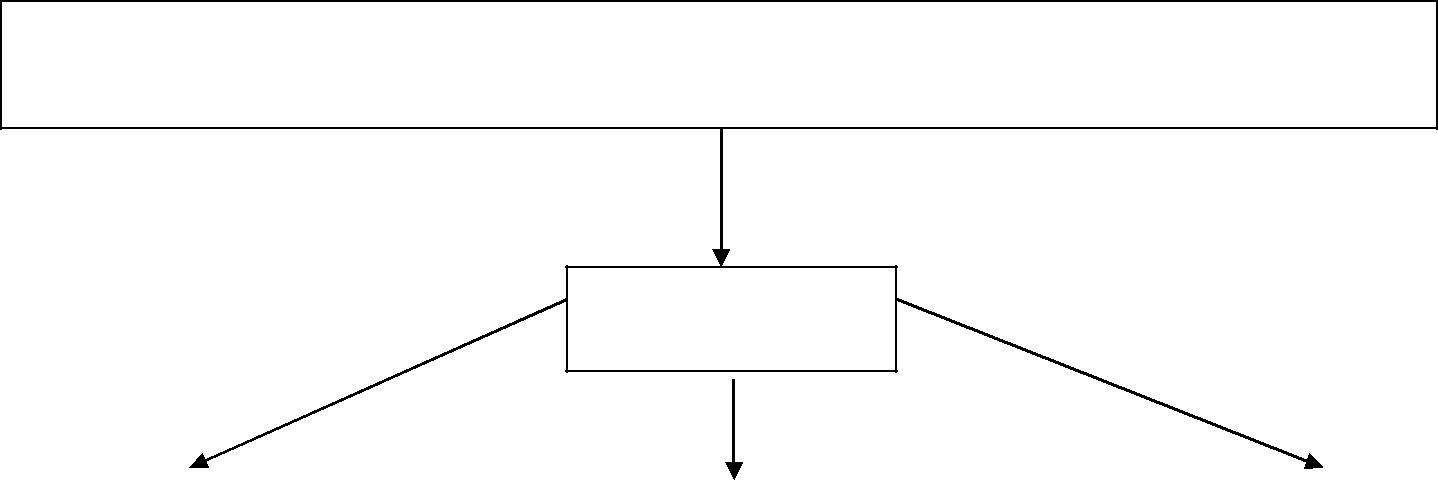 Цель: обеспечение преемственности в работе учителя-логопеда и педагогов ДОУ в образовательном процессеЗадачи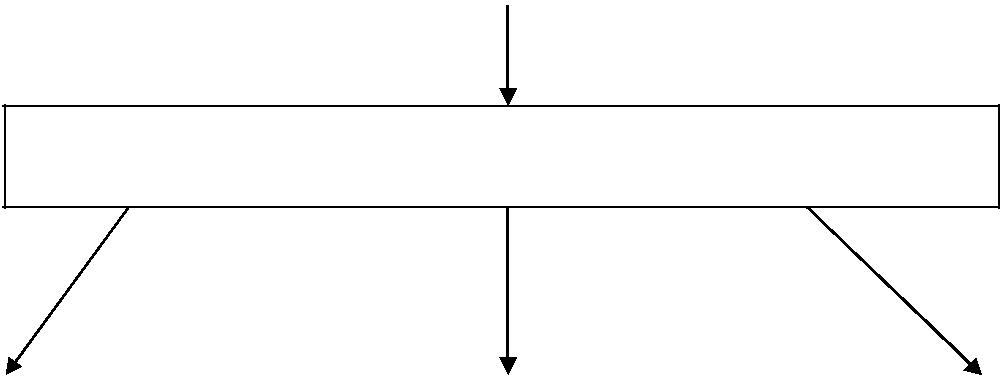 Направления взаимодействияСовместная работа логопеда и воспитателя на этапах коррекционной работы:Подготовительный этапЛогопед:                                                                                               Создание определенных положений и тренировка движений органов                                  артикуляционного аппарата.Воспитатель:Уточнение движений органов речевого аппаратаЭтап появления звукаЛогопед:                                                                                               Постановка звука. Отработанные на предыдущем этапе отдельные движения  органов                             артикуляции вводятся в комплекс движений,  таким образом вырабатывается                 артикуляция нужного звука. Путем повторения перед зеркалом логопед закрепляет ее, а затем получает правильное произнесении.             Воспитатель:      Уточнение звука.  Воспитатель использует способность   ребенка к подражанию.   Подбирая звуковые образы (звукоподражания), соответствующие данному звуку, воспитатель    закрепляет произнесение звука,       фиксируя внимание на звучании и артикуляции звука.                Этап усвоения звукаЛогопед:                                                                                               Автоматизация звука. Последовательное введение звука в речь: слог, слово, предложение, потешки, стихотворения, рассказы.Воспитатель:Уточнение правильного произношения звука в словах, фразах, потешках,  стихах, рассказах.                                           По отношению к детям, посещающим занятия у логопеда, воспитатель осуществляет индивидуальный подход.Взаимосвязь в работе воспитателя и логопеда оформляется  в тетради рабочих контактов логопеда и воспитателя.Взаимосвязь в работе логопеда и  специалистов.Логопед работает в тесном контакте с узкими специалистами детского сада: психологом, инструктором по физкультуре, музыкальным руководителем, медицинским персоналом.В начале учебного года создается план, в котором отражаются общие коррекционные задачи, решение которых достигается взаимодействием всех педагогов детского сада.Каждый педагог, который работает с детьми логопедической группы, включает в свои планы  игры и упражнения по психомоторной коррекции. Особая роль  в этом процессе отводится воспитателям группы.  Согласно режиму дня и расписанию, они не менее четырех раз в день проводят логопедические «пятиминутки», во время которых занимаются с детьми разучиванием новых упражнений и игр и закреплением  полученных навыков. Кроме того, во вторую половину дня воспитателями проводится коррекционный час по заданию логопеда, который также включает в себя элементы психомоторного развития.         Инструктор по физкультуре включает в свои занятия  упражнения на оптимизацию тонуса, на развитие дыхания,  развитие общей и мелкой моторики. Использует упражнения на развитие реципрокных взаимодействий,  упражнения на развитие опоры, равновесия, игры с правилами  и т.д. Инструктор по физической культуре, развивая общую моторику, отрабатывает на своих занятиях основные движения с мячом, используя методику «Школа мяча».  Музыкальный руководитель включает в свои занятия упражнения на развитие чувства темпа, ритма, фонационные упражнения,  речь с движением. Тематическое планирование занятийСм. приложение № 5Календарно – тематический план по преодолению ОНР у детей старшей и подготовительной группы см. приложение № 6.2.2.Особенности взаимодействия с семьями воспитанниковРабота с родителямиНа учебный год учителем-логопедом составлен план взаимодействия с семьями воспитанников старшей и подготовительной к школе логопедической групп, в котором отражены все формы и методы взаимодействия (см.годовой план учителя – логопеда). В подготовительной к школе логопедической группе учитель-логопед и воспитатель привлекают родителей к коррекционно-развивающей работе через систему методических рекомендаций. Эти рекомендации родители получают в устной форме на вечерних приемах и еженедельно по средам в письменной форме в специальных тетрадях. Рекомендации родителям по организации домашней работы с детьми необходимы для того, чтобы как можно скорее устранить отставание детей — как в речевом, так и в общем развитии.  Методические рекомендации, данные в тетрадях для домашних работ, подскажут родителям, в какое время лучше организовать совместную игровую деятельность с ребенком, во что и как следует играть с ребенком дома. Они предоставят дошкольнику возможность занять активную позицию, вступить в диалог с окружающим миром, найти ответы на многие вопросы с помощью взрослого. Так, родители смогут предложить ребенку поиграть в различные подвижные игры, проведут пальчиковую гимнастику, прочитают и стихи, помогут научиться лепить и рисовать, составлять рассказы и отгадывать загадки. Выполняя с ребенком предложенные задания, наблюдая, рассматривая, играя, взрослые разовьют его речь, зрительное и слуховое внимание, память и мышление, что станет залогом успешного обучения ребенка в школе. К тому же, богатый иллюстративный материал пособий освободит родителей от поиска необходимых картинок и поможет сделать занятия более интересными и яркими.Задания тетрадей подобраны в соответствии с изучаемыми в логопедических группах детского сада лексическими темами и требованиями программы. Работа с детьми 6-7 летнего возраста строится на систематизации полученных ранее знаний, что создаст предпосылки для успешной подготовки детей к обучению в школе.Кроме методических рекомендаций в специальных тетрадях, учитель -логопед постоянно обновляет стенд в приемной группы «Советы логопеда», где собраны различные материалы, которые помогают родителям организовать развивающее общение с ребенком и дома, и на прогулке, содержат описание опытов, подвижных игр, художественные про изведения для чтения и заучивания.Без постоянного и тесного взаимодействия с семьями воспитанников коррекционная логопедическая работа будет не полной и не достаточно эффективной. Поэтому интеграция детского сада и семьи – одно из основных условий работы учителя-логопеда в логогруппе. Модель взаимодействия с семьями детей, имеющими нарушения речи, представлена на схеме.Формы взаимодействия с родителями (законными представителями)Родительские собрания. В начале учебного года знакомство родителей со структурой данного учреждения, задачами и содержанием работы в течение учебного года, правилами и распорядком дня в детском саду.Привлечение родителей к работе со своими детьми по заданию логопеда и воспитателей логопедической группы.Знакомство родителей с результатами обследования детей. Дается характеристика речевого и общего развития группы, но и каждого ребенка.В середине учебного года в январе подводятся итоги работы за первое полугодие. Рассматриваются пути дальнейшего коррекционного обучения.Последнее собрание проводится в мае. Подводятся итоги работы за год. Даются рекомендации, касающиеся дальнейшего закрепления пройденного материала.Индивидуальные консультации для родителей проводятся в середине недели во второй половине дня еженедельно, по необходимости. Посещение открытых логопедических занятий проводится в течении всего учебного года.Стенды для родителей оформляются в течение всего года. Где освещают специальные вопросы, касающиеся развития речи детей дошкольного возраста, материал, изученный на занятиях.Модель взаимодействия учителя-логопеда с родителямиIII. Организационный раздел Программы3.1.Организация коррекционной работыГрафик работы учителя-логопеда (см.приложение №5)Расписание образовательной деятельности на неделю (см.приложение №6)Организация образовательного процессаОрганизация взаимодействия субъектов коррекционно-образовательного процесса в группе для детей с ТНР:Календарный план взаимодействия логопеда  с воспитателями, другими специалистами и родителями (законными представителями) воспитанниковСм. приложение №73.2.Обеспеченность методическими материалами и средствами обучения и воспитанияУчебно – наглядные пособия:Картотека предметных картинок для автоматизации и дифференциации звуков: свистящих, шипящих, сонорных, аффрикатов  и йодированных звуков (слоги, слова, словосочетания, предложения, потешки, скороговорки,  чистоговорки, тексты, словесные игры).Сюжетные картинки для автоматизации и дифференциации поставленных звуков в предложениях и рассказах.Материалы для звукового и слогового анализа и синтеза, анализа предложений (разноцветные фишки, магниты, «светофоры», для определения места звука в слове).Игры для совершенствования навыков языкового анализа («Слоговое лото», «Слоговое домино», «Определи место звука», «Подбери слова», касса – алфавит, индивидуальные магнитные доски с буквами и т.д.).Игры для совершенствования грамматического строя речи («С какого дерева лист?», «Назови семейку», «Один - много», «Назови ласково», «Фруктовый сок», «Из чего – какой» и т.д.).Дидактические игры для автоматизации и дифференциации поставленных звуков, формирования навыков звукового и слогового анализа и синтеза, анализа предложений, игры из серии: «Играйка», «Подарок от Деда Мороза», «Собери домик», «Упрямые звуки (магнитное учебное пособие)», .Картотека словесных игр по обучению словообразованию. Подборка игр по формированию грамматического строя речи («Один - много», «Бабочка и цветок», «Найди маму», «У кого что?», «Собери семейку»).Макси пазлы (игрушки, ягоды, овощи, птицы, домашние животные)Настольная игра «Времена года».Пирамидка «Радуга».Набор букв и цифр.Вкладыши деревянные.Лото «Лето в деревне».Кубики 11 шт.разные.Игры для детей «Большие и маленькие».«Чей домик».Развивающие игры «Цвет и форма», «Профессии», «Парочки».Алфавит в кубиках, разрезной и магнитный.Набор игрушек для инсценировки сказок. Игры на развитие познавательных процессов.Оборудование:Зеркало.Комплект зондов для постановки звуков.Соски, шпатели, вата, ватные палочки, марлевые салфетки, спирт.Логопедический альбом для обследования всех сторон речи.3.3.Материально-техническое обеспечение программыТехнические средства обучения:Музыкальные инструменты (трещотки, металлофон, свистки, дудки, бубен).Звучащие игрушки.Игрушки для развития моторики (мячи – ежи, мячики «Су-джок», мозаика, пазлы, шнуровки, деревянные вкладыши и т.д.).Игрушки и пособия для развития физиологического дыхания (тренажеры, «мыльные пузыри», надувные игрушки, шары, перышки, сухие листочки и т.д.).Цветовые сигналы (кружки синего, зеленого, красного цвета).Магнитная доска с набором магнитных букв и картинок.Магнитные доски и буквы по количеству детей для индивидуальной работы.Учебно-игровое пособие «Математический планшет» (математика, геометрия, развитие речи).Компьютер, интернет – ресурс, компьютерные игры и презентации в соответствии с тематикой ДОУ.Методические материалыВоробьёва Т.А. Составляем рассказ по серии сюжетных картинок. – СПб.: Издательский Дом «Литера», 2011.Филичева Т.Б., Чиркина Г.В. Программа обучения и воспитания детей с фонетко - фонематическим недоразвитием. – М.: МГОПИ, 1993.Зуева Л.Н. Занимательные упражнения по развитию речи: Логопедия для дошкольников. В 4-х альбомах. – М.: ООО «Издательство Астрель»: ООО «Издательство АСТ», 2003.Комарова Л.А. Автоматизация звука Ж в игровых упражнениях. – М.: Издательство ГНОМ и Д, 2009.Комарова Л.А. Автоматизация звука Р в игровых упражнениях. – М.: Издательство ГНОМ и Д, 2009.Комарова Л.А. Автоматизация звука С в игровых упражнениях. – М.: Издательство ГНОМ и Д, 2009.Комарова Л.А. Автоматизация звука Ц в игровых упражнениях. – М.: Издательство ГНОМ и Д, 2009.Комарова Л.А. Автоматизация звука Ч,Щ в игровых упражнениях. – М.: Издательство ГНОМ и Д, 2009.Крупенчук О.И. Пальчиковые игры. – СПб.: Издательский Дом «Литера», 2006.Крупенчук О.И. Стихи для развития речи. – СПб.: Издательский Дом «Литера», 2006.Лазаренко О.И. Логопедический альбом для автоматизации произношения звука [л]. – М.: Айрис-пресс,2006.Лазаренко О.И. Логопедический альбом для автоматизации произношения звука [р]. – М.: Айрис-пресс,2006.Лазаренко О.И. Логопедический альбом для автоматизации произношения звука [с]. – М.: Айрис-пресс,2006.Нищева Н.В. примерная программа коррекионно-развивающей работы в логопедической группе для детей с общим недоразвитием речи. – СПб.: ООО «ИЗДАТЕЛЬСТВО «ДЕТСТВО-ПРЕСС», 2012.Нищева Н.В. Занимаемся вместе.- СПб.: «ДЕТСТВО-ПРЕСС», 2006.Теремкова Н.Э. Логопедические домашние задания для детей с ОНР. В 4-х альбомах. – М.: ООО «Издательство ГНОМ и Д», 2006.Ткаченко Т.А. Развитие фонематического восприятия. – М.: Издательство ГНОМ и Д, 2001.Ткаченко Т.А. Схемы для составления дошкольниками описательных и сравнительных рассказов. – М.: «Издательство ГНОМ и Д», 2001.Ткаченко Т.А. Фонетические рассказы с картинками. Звук Р. – М.: АРКТИ, 2004.Ткаченко Т.А. Фонетические рассказы с картинками. Звук Л. – М.: АРКТИ, 2004.Ткаченко Т.А. Фонетические рассказы с картинками. Звук Ль. – М.: АРКТИ, 2004.Ткаченко Т.А. Фонетические рассказы с картинками. Звук С, З. – М.: АРКТИ, 2004.Ткаченко Т.А. Фонетические рассказы с картинками. Звук Ш, Ж. – М.: АРКТИ, 2004.Ткаченко Т.А. Формирование и развитие связной речи. – М.: «Издательство ГНОМ и Д», 2001.Приложение №1Речевая картаМАДОУ №24, «Журавушка», г.ИскитимФамилия, имя ребенка___________________________________________________________________________Возраст на момент обследования______________________________________________________________________Дополнительные сведения____________________________________________________________________________________________________________________________________________________________________________________  Заключения узких специалистов поликлиники__________________________________________________________________________________________________________________________________________________________________________________________________________________________________________Знания ребёнка  о родителях, место жительства_________________________________________________________________________________________Знание дней недели, месяц, год________________________________________________________________________________________________Счет прямой-___________________________________________________________________________________________________Обратный________________________________________________________________________________________________________Мат.операции_______________________________________________________________________________________Навыки чтения (читает - бегло, по - слогам, знает менее 10 букв, более 10 букв)_____________________________________________________________________________________________Пространственные представления____________________________________________________________________________________ Слухотдельные слова шепотой речи от ушной раковины на расстоянии 6 -  – нормальный слух;разговорная громкость 6 - , шепот 3 -  - легкая степень снижения слуха;разговорная речь 4 - , шепот 1 -  - умеренная степень снижения слуха;разговорная громкость 2 - , шепот до  - значительное снижение слуха;Логическое мышление:Назови одним словомкошка,собака,свинья_________________________________________________________________________________________Лиса,волк,медведь__________________________________________________________________________________________Автобус,самолет,трамвай____________________________________________________________________________________Петух, курица, кукушка______________________________________________________________________________________Выдели лишнееЯблоко,банан,свекла___________________________________________________________________________________________Вертолет, самолет, автобус______________________________________________________________________________________ лиса,кошка,собака______________________________________________________________________________________________1.1Строение артикуляционного аппаратаГубы: тонкие, толстые, укороченная верхняя губа, расщелина верхней губы частичная, полная, односторонняя, двухсторонняя                                                                                   Зубы: отсутствие зубов, зубы редкие, мелкие, неправильной формы, диастема, вне челюстей, сверхкомплектность                                                                                          Прикус: прямой, глубокий, переднеоткрытый, боковой открытый односторонний или двухсторонний, прогения, прогнатия                                                                                                        Язык: макролалия, микроглоссия, подъязычная связка - короткая, укороченная, толстая, утолщенная1.2Подвижность                            «улыбка»__________________    «заборчик_____________________________________________чашечка______________________________________«дудочка»___________________________________________лошадка________________________________________ «иголочка______________________________________________«грибок»____________________________________«часики»___________________________________________________________________________________________               Способность удержать арт.позу, наличие синкенизий_______________________________________________________________________________________________________________________________________________________________________________________________________________________________________________________________________________________________          1.3. ЗвукопроизношениеВоспроизведение звуко - слоговой структуры слова:Состояние фонематического анализа и синтеза     С 4лет: Выделение заданного звука М или Р из слов (узнать слышится ли звук М-мычание теленка, звук Р-моторчик в словах): мыш, комар, доска, окно,рама, дом,рыба, дрова, стол, шар                                                                                                                                          с 5 лет: выделение ударного гласного в начале слова                                                                                                                                        Аня_________________ осы_______________Оля____________________улица__________________________________________           Аист_______________________ Утка_________________________ Ира__________________________________________________                                                                                                                                           с 6 лет: определение 1-го согласного в слове                                                                                                                                                           МАК_____________________ КОШКА___________________________________ ЧАШКА____________________________ ДЫМ __________________ ВОРОБЕЙ _____________________________ЩУКА_________________________________с 6 лет: определение последнего звука в слове                                                                                                                                                      ДОМ________________________ КЛЮЧ______________________________ БАРАБАН_____________________________________           МАК _____________________ТАНК___________________________ ТРУБА______________________________________________                     определение последовательности звуков в слове:                                                                                                                                                   МАК_________________ СУП_______________________КАША________________________________________________________Дифференциация: мишка-миска____________________________рак-лак__________________________________________почка-дочка________________________________________коса-коза_____________________________________________- Выделить заданный звук среди других ( хлопком)А  У  И  О;                                                                 М П Т К Х Т Д; Лексико-грамматическая сторона речи Исследование импрессивной и экспрессивной  речи - Пассивный словарь (Объем словаря, точность понимания значений слов)__________________________________________________________________________________________________________________________________________________________________________________________________________________________________- Активный словарь:Назвать картинки по темам: Игрушки, Посуда, Одежда, Обувь, Семья, Мебель,                                                  Транспорт, Инструменты, Животные, Насекомые.Обобщающие понятия (назвать, одним словом группу предметов.)  __________________________________________________________________________________________________
_________________________________________________________________________________________________________________Существительные, обозначающие части тела, части предметов.с 5 лет.-части тела: голова, ноги, руки, нос, рот, грудь, живот, шея_______________________________________________________________________________________________-части одежды: рукав, воротник, пуговица __________________________________________________________________________________________________-части предметов мебели: спинка, ножка, сиденье ___________________________________________________________________________________________________-части автомобиля: дверца, колеса, руль, кабина_____________________________________________________________________________________________ГлаголыУпотребление глаголов при ответах на вопросы.Прилагательные-называние цветов:_____________________________________________________________________________________________________________________________________________________________________________________________________- называние формы (с 5 лет):______________________________________________________________________________________________________________________________________________________________________________________________________- подбор антонимов (с 6 лет):Назови признак предмета(3слова-норма)  Мяч_____________________________________________________________________________________________________________   Яблоко__________________________________________________________________________________________________________Дерево___________________________________________________________________________________________________________Собака___________________________________________________________________________________________________________Человек__________________________________________________________________________________________________________Состояние словоизменения.с 4 лет.-употребление существительных в именительном падеже единственного и  множественного числа:с 5 лет.-употребление формы родительного падежа множественного числа существительных (много чего?):- согласование прилагательных с существительными в единственном числе (назвать цвет предметов):- употребление словосочетаний – числительных два и пять с существительными:6 лет:Состояние словообразования.- образование существительных с уменьшительно – ласкательными суффиксами:(как назвать маленький предмет?)- образование названий детенышей животных:- образование прилагательных от существительных:с 6 лет:- образование приставочных глаголов:с 6 лет:- образование глаголов совершенного вида: с 6 лет:рисовал - нарисовал,писал -делал –                                                                                                                          Состояние связной речи.-предлагается пересказ (для детей 4-5 лет):_______________________________________________________________________________________________________________________________________________________________________________________________________________________________________________________________________________________________________________________________-рассказ по серии сюжетных картинок (для детей 6 лет): ________________________________________________________________________________________________________________________________________________________________________________________________________________________________________________________________________________________________________________________________________________________________________________________________________________Элементы речи.                                                                                                                                                                                              Назови одно слово-_____________________________Произнеси один звук-________________________________________________        Назови звуки в слове «дом»-_________________________________Сколько их-____________________________________________              Составь предложение-_____________________________________________________________________________________________ Сколько слов в предложении (дети любят играть?)________________________________________________________________________________________Назови эти слова-________________________________________________________________________________________________                               Произнеси по слогам машина, сапоги, _______________________________________________________________________________                                                    Состояние общей моторики 5-6 летСостояние общей моторики  6-7летЗаключение логопеда__________________________________________________________________________________________________________________________________________________________________________________________________________________________План индивидуальной работы:______________________________________________________________________________________________________________________________________________________________________________________________________________________________________________________________________________________________________________________________________________________________________________________________________________________________________________________________________________________________________________________________________________________________________________________________________________________________________________________________________________________________________________________________________________________________________________________________________________________________________________________________________________________________________________________________________________________________________________________________________________________________Динамика_____________________________________________________________________________________________________________________________________________________________________________________________________________________________________________________________________________________________________________________________________________________________________________________________________________________________________________________________________________________________________Рекомендации:______________________________________________________________________________________________________________________________________________________________________________________________________________________________________________________________________________________________________________________________________________________________________________________________Приложение №2 Утверждаю       Заведующий МАДОУ  №24 «Журавушка»                                                                   _______________ Ю.Н.Оводова от   «…….»   сентября 20….г.Индивидуальный образовательный маршрутлогопедического сопровождения ребенка дошкольного возраст с ограниченными возможностями здоровья на ……………  учебный годЛогопедическое представлениеФ.И. ребенка  ……………………………………………Возраст ………… летВозрастная группа: ………………….. группаОсобенности строения и подвижности артикуляционного аппарата.Состояние дыхательной и голосовой функции. Звукопроизношение. Фонематическое восприятие. Состояние словаря. Грамматический строй речи. Связная речь. Цель индивидуального сопровождения: создание условий для успешной социализации ребёнка с особыми образовательными потребностями, через коррекцию и компенсацию имеющихся выявленных речевых нарушений, частичное включение в образовательное пространство группы сверстников.Организация образовательной деятельностиПриложение №3Интерпритация  результатов  диагностики речевого развития логопедической группы детей, за период обучения …………год №24, «Журавушка».	     Учитель – логопед: Гридасова Е.Н.Состояние развития произносительной стороны речи у детей подготовительной логопедической группы………………… г.обучения, МАДОУ №24, «Журавушка»НАЧАЛО ГОДА	-	 звук нарушен	_	нормаСостояние развития произносительной стороны речи у детей старшей логопедической группы…………… г.обучения, МАДОУ  №24, «Журавушка»КОНЕЦ ГОДА	-	 звук нарушен	_	нормаПоказатели уровней речевого развития (в % соотношении), у детей подготовительной группы.………. уч.год, МАДОУ  №24 «Журавушка»Интерпретация результатов диагностики речевого развития детейстаршего дошкольного возраста, за период ……… уч.год обучения МАДОУ №24 «Журавушка»Дата: ……………………Группа: подготовительнаяКоличество детей:                                ……. человека,  из них ……. детей были зачислены в логопедическую группу.Воспитатели: …………………………………………Методика: изложена в книге М.А.Поваляевой «Методика изучения уровня речевого развития»Результаты проведенной диагностики показали:Учитывая данные, полученные из диагностики на начало и конец учебного года, отмечается значительная положительная динамика.Коммуникативные навыки.  Словарный запас детей.Грамматический стройПроизносительная сторона.Связная речь.Приложение №4Методика изучения уровня речевого развития по Поваляевой М.А.Методика изучения уровня речевого развития включает в себя пять уровней и соответствует следующим требованиям: материал и условия выполнения подбираются с расчетом на максимальную доступность  для детей по всем параметрам. В методику включена серия однородных заданий, что исключает влияние случайных причин.Уровни речевого развития:Уровень речевой коммуникации.Уровень связной речи.Словарный запас.Грамматический строй речи.Состояние звуковой стороны речи.Проанализировать результаты диагностики помогают краткие характеристики (критерии) уровней развития речи. Совпадение качественных оценок указывает на общую оценку уровня речевого развития: высокий, средний, низкий. Кроме того, результаты фиксируются в диагностических листах и сводятся в единую таблицу.Изучение уровня речевой коммуникацииДля изучения коммуникативных умений детей проводятся наблюдения за их свободным общением. В процессе наблюдения обращается внимание на характер общения, инициативность, умение вступать в диалог, поддерживать и вести его, слушать собеседника, понимать, ясно выражать свои мысли.Таблица 1.Изучение уровней связной речиТаблица 2.Для изучения уровня связной речи используется методика «пересказа текста».Каждый показатель оценивается отдельно. 2 балла – правильное воспроизведение;1 балл – незначительное отклонение от текста;0 баллов – неверное воспроизведение, нарушение структуры текста, бедность лексики, многочисленные паузы, необходимость в подсказках.Таким образом,  высшая оценка – 10 баллов соответствует высокому уровню, свыше 5 баллов – среднему, меньше 5 баллов – низкому.Изучение словарного запаса детейНеобходимо выявить способность детей быстро подбирать наиболее точное слово, употреблять обобщающие слова.Классификация понятий.Высшая общая оценка 30 баллов. В каждом задании подсчитывается количество правильно отобранных картинок, каждый верный выбор – 1 балл,  неверный  - 0 баллов.Подбор антонимов.Высшая оценка – 10 баллов. 1 балл – подобранное слово является антонимом заданному слову, 0 баллов – не соответствует.Подбор синонимов. Высшая оценка – 10 баллов. 1 балл – подобранное слово является синонимом заданному слову, 0 баллов – не соответствует.Подбор определений. Высшая оценка – 10 баллов. 2 балла – придумано более трех слов, семантически соответствует названному, 1 балл – менее трех слов, 0 баллов – ответ не соответствует семантическому полю слова.После выполнения всех четырех заданий подсчитывается суммарная оценка.Таблица 3.Изучение грамматической стороны речиНеобходимо выявить уровень владения грамматическими конструкциями, умение самостоятельно образовывать слова.В данную диагностику входят три задания.Понимание грамматических структур. Высшая оценка 10 баллов. Верные результаты – 1 балл, неверные  - 0 баллов.Образование форм имен существительных, обозначающих детенышей животных.  Высшая оценка 20 баллов. Безошибочное употребление обеих форм – 2 балла, незначительное отклонение от нормы – 1 балл, неверные ответы – 0 баллов.Конструктивные предложения. Высшая оценка 20 баллов. Предложение сконструировано правильно  – 2 балла, незначительное отклонение от правил – 1 балл, неверные ответы – 0 баллов.После выполнения трех заданий подсчитывается их суммарная оценка.Таблица 4.Изучение состояния звуковой стороны речиТаблица 5.Таким образом, по результатам итоговой оценки ребенок, может быть отнесен к одному из трех  уровней речевого развития, речевой готовности к школе. Результаты обследования могут быть оформлены в таблице 6.Таблица 6.Приложение №5Тематическое планирование занятийСтаршая группа Подготовительная группа Перспективный план по речевому развитию с использованием мнемотехникиПриложение №6КАЛЕНДАРНО – ТЕМАТИЧЕСКОЕ ПЛАНИРОВАНИЕ ЛОГОПЕДИЧЕСКОЙ РАБОТЫСентябрь 3 неделя                                                                                                                Тема: «Кладовая леса. Растения»Сентябрь 4 неделя                                                                                           ема: «Энциклопедия домашних животных»Приложение №7График работы учителя – логопеда Гридасовой Е.Н. на …………………. уч.год Организационная работа учителя – логопеда предполагает:Проветривание помещения;Смену дидактического материала;Сопровождение детей из кабинета в группу;Работа с документацией;Консультирование воспитателей по организации и проведению коррекционной работы с детьми;Работу с родителями (консультации, беседы, сбор информации о ребенке).Приложение №8МАДОУ № 24 «Журавушка»Расписание занятий учителя – логопеда Гридасовой Е.Н. на 2017 – 2018 уч.годПриложение №9Календарный план взаимодействия логопеда  с воспитателями, другими специалистами и родителями (законными представителями) воспитанниковПлан взаимодействия  учителя – логопеда с педагогами ДОУ на  учебный годПерспективный план взаимодействиялогопеда с родителями.Логопед__________________________________________Приложение №10Приложение №11Перспективный план взаимодействия логопеда с родителями по использованию инновационного приема мнемотехники.Работа с родителями.№п/пСодержаниеСтр.I. Целевой раздел Программы41.1.Пояснительная записка41.1.Цели и задачи Программы41.1.Значимые для разработки и реализации рабочей программы характеристики41.1.Планируемые результаты освоения Программы6II. Содержательный раздел Программы92.1.Описание образовательной деятельности по профессиональной коррекции речевых нарушений92.1.Формы организации коррекционно-развивающей работы112.1.Методы и технологии реализации программы 122.1.Модель взаимодействия с воспитателями и другими педагогическими работниками152.1.Тематическое планирование занятий162.2.Особенности взаимодействия с семьями воспитанников17III.Организационный раздел Программы193.1.Организация коррекционной работы193.1.График работы логопеда193.1.Расписание образовательной деятельности на неделю193.1.Календарный план взаимодействия логопеда  с воспитателями, другими специалистами и родителями (законными представителями) воспитанников193.2.Обеспеченность методическими материалами и средствами обучения и воспитания 193.2. Перечень необходимых для осуществления образовательного процесса методических пособий, дидактических материалов3.3.Материально-техническое обеспечение программы203.3.Технические средства203.3.Методические материалы21ПриложенияПриложение 1 «Речевая карта»Приложение 2 «Индивидуальный образовательный маршрут»Приложение 3 «Интерпретация результатов диагностики »Приложение 4 «Описание методики логопедического обследования»Приложение 5 «Тематическое планирование занятий»Приложение 6 «Календарно-тематическое планирование»Приложение 7 «График работы учителя – логопеда»Приложение 8 «Расписание образовательной деятельности на неделю»Приложение 9 «Календарный план взаимодействия логопеда  с воспитателями, другими специалистами и родителями (законными представителями) воспитанников »Приложение 10 «Перспективный план по речевому развитию с использованием мнемотехники»Приложение 11 «Перспективный план взаимодействия логопеда с родителями по использованию инновационного приема мнемотехники»Возрастная категорияНаправленность группВозрастная группаОт 4 до 5 летКомбинированнаяСредняяОт 5 до 6 летКомбинированнаяСтаршая От 6 до 7 летКомбинированнаяПодготовительная Нарушения устной речиНаправления коррекционной работыОНР-Формирование правильного звукопроизношения.-Развитие навыков самоконтроля.-Практическое усвоение лексических и грамматических средств языка.-Проведение звукового анализа и синтеза слогов, слов.-Развитие и совершенствование фонематического слуха и восприятия.-Развитие навыков связной речи.-Развитие познавательных процессов.ФФНР-Формирование правильного звукопроизношения.--Совершенствование лексических и грамматических средств языка.-Развитие и совершенствование фонематического слуха и восприятия.-Совершенствование навыков связной речи.-Совершенствование познавательных процессов.НаправленияЦелиСредстваРазвитие слухового внимания и речевого слуха. Развитие фонематического слуха.Различение неречевых звуков на слух. Различение и выделение речевых звуков на слух, выделение их среди других звуков, слогов, слов.Игры: «Поймай звук», «Светофор», «Угадай, чей голосок», «Цепочка слов», «Гирлянда»,  «Угадай, что звучит».См. планФормирование правильного звукопроизношенияПравильное употребление звуков в слогах, словах, предложениях, речи.Дифференцировка поставленных звуков.Автоматизация и дифференциация шипящих звуков: Ш, Ж, Ч, Щ (см. план).  Автоматизация и дифференциация свистящих звуков: С, С', З, З', Ц (см. план). Автоматизация и дифференциация звуков: Р, Р', Л, Л'. (см. план).Формирование лексико-грамматического строя речи.  Совершенствование умения образовывать и употреблять имена существительные единственного и множественного числа в именительном падеже по всем изучаемым лексическим темам.Совершенствование умения образовывать и употреблять имена существительные  единственного и множественного числа в косвенных падежах, как в беспредложных конструкциях, так и в конструкциях с предлогами по  всем изучаемым лексическим темам.Совершенствование умения образовывать и использовать  имена существительные и имена прилагательные с уменьшительными суффиксами по  всем изучаемым лексическим темам.Формирование умения образовывать и использовать  имена существительные  с увеличительными суффиксами и суффиксами единичности по  всем изучаемым лексическим темам.Закрепление умения согласовывать прилагательные и числительные с существительными в роде, числе и падеже; подбирать однородные определения к существительным.Закрепление умения образовывать и использовать возвратные глаголы, глаголы в разных временных формах.Совершенствование навыков составления простых предложений по вопросам, по демонстрации действий, по картине; распространение простых предложений однородными членами.Понятие о слове. Существительное: сколько слов? Кто это? Что это? Кто что делает? Какой он? Что с чем? Один – одна – одно. Чьи детки?Прилагательное: кто первый узнает? Узнай цвета?Глагол: что мы делаем? Делай – делайте; поймай – скажи; кто интереснее придумает?Числительное: один – много; считай дальше; сколько предметов; «Волшебный мешочек», кто бросил больше? Кому сколько?Местоимения: мой – моя; я – ты; я – мы.Наречия: холодно – жарко; вчера, сегодня, завтра. Когда это бывает? Утром, днем, вечером. См. календарно-тематическое планированиеФормирование связной речиСовершенствование навыков ведения диалога, умения задавать вопросы, отвечать на них полно и кратко.Закрепление умения составлять описательные рассказы и загадки – описания.Совершенствование навыка составления рассказов по серии сюжетных картинок и по картине по заданному или коллективно составленному плану.См. календарно-тематическое планирование.Выработка единыхОбеспечениеОптимизацияподходов вустойчивостидеятельностиобразовательномрезультатоввоспитателей попроцессе,логопедическойпрофилактике речевыхобеспечивающихкоррекциинарушений.благоприятные условиядля развития детей.ФормированиеОбучение педагоговРазработкапредставлений оприёмам развития иэффективных приёмовфакторах риска вкоррекции речи впедагогическогоречевом развитии,повседневной жизни,общения с детьми ,благоприятногопрофилактики речевыхимеющими речевыеречевого развитиянарушений унарушения.критериях и условияхвоспитанниковУчитель-логопедРодителиДиагностика речевого развития, составление календарно-тематического плана работы с детьмиЗнакомство с результатами диагностического обследованияФормирование психологической базы речиДвигательные игры и упражнения на развитие психических процессов. Закрепление полученных знаний и уменийРазвитие общей, мелкой, артикуляционной моторикиАртикуляционная гимнастика, пальчиковая гимнастика, игры и упражнения на координацию речи с движениемУстные и письменные консультацииПосещение родителями занятий с детьми, участие в мероприятиях группы и ДОУссьззьЦшжщчлльррьизолированноВ слогеВ словеВ предложениис 4 лет:с 5 лет:Предложения (с 5 лет)дом - снег -крыша -мостик -каша -хлеб -кошка -капуста -помидоры -сквозняк - сковорода -температура -свисток -скворечник -милиционер -аквариум -лекарство -Мальчики слепили снеговика.Водопроводчик чинит водопровод.Волосы подстригают в парикмахерской.Милиционер ездит на мотоцикле.Регулировщик стоит на перекрестке.- Кто что делает?врач -дворник -строитель -повар -художник -учитель -- Кто как передвигается?лошадь -белка -ворона -гусеница -рыба -кузнечик -- Кто как голос подает?петух- кошка -ворона -собака -корова -свинья - большой -толстый -твердый -светлый -широкий -мокрый -хороший -высокий -холодный -легкий -стол -ухо -стул -кукла -глаз -воробей -слон -лист -лев -шар -мяч -стул -ключ -чашка -воробей -дом -дерево -карандаш -шар -платье -карандаш -ведро -машина -мяч -дом -шар -кукла -жук -озеро -лев -ключ -дверь -с 5 лет:с 6 лет:стол –ложка – кровать –шкаф –мяч –воробей –лиса –лист –гриб –одеяло –с 4 лет:с 5 лет:с 6 лет:у кошки -у зайца -у коровы -у утки –у гуся –у лисы -у белки –у медведя –у волка -у лошади –у собаки –у овечки –относительные (из чего сделано):притяжательные (чей? чья? чьё?):дерево –металл – резина –бумага –шерсть –кирпич –сумка мамы –кофта бабушки –нора лисы –лапа медведя –хвост зайца –шерсть волка -ходит - уходит - входит - выходит – переходит летит -бежит -Период На одной -двух ногахОстановится по сигналу после бегаБрось и поймай мячРуки с флажками-вниз, вверх, в стороныБаллыНачало годаКонец годаПериод Присесть, прокатить мяч от руки к рукеУдар мячом до 5Завязать ленту узлом, бантомУпр-ия с обручем(прокат, надеть на себя, выпрыгнуть)Баллы Начало годаКонец годап/пОсновные направления логопедической работыОсновные направления логопедической работыОсновные направления логопедической работыВиды занятий1Развитие артикуляционной моторики:— артикуляционные упражнения;— самомассаж языка, губ- вырабатывать умение удерживать губы в улыбке, обнажая верхние и нижние передние зубы;- вырабатывать движение губ вперёд, укреплять мышцы губ, их подвижность;- укреплять мышцы губ и тренировать их подвижность путём переключения позиций губ;- развивать мышечную силу и подвижность губ;- отрабатывать движения языка вниз, развивая его подвижность;- способствовать растяжке подъязычной связки;- развивать произвольные движения языка, укреплять мускулатуру языка и щёк;- укреплять мускулатуру щёк, развивать координацию движений;- расслаблять мышцы языка путём самомассажа  (пошлёпывания губами), учить удерживать язык распластанным, широким;- способствовать расслаблению мышц языка, усилению кровоснабжения мышц языка;- вырабатывать умение дуть по середине языка, спокойно лежащего на нижней губе;- учить попеременно напрягать и расслаблять мышцы языка.Развитие артикуляционной моторики:— артикуляционные упражнения;— самомассаж языка, губ- вырабатывать умение удерживать губы в улыбке, обнажая верхние и нижние передние зубы;- вырабатывать движение губ вперёд, укреплять мышцы губ, их подвижность;- укреплять мышцы губ и тренировать их подвижность путём переключения позиций губ;- развивать мышечную силу и подвижность губ;- отрабатывать движения языка вниз, развивая его подвижность;- способствовать растяжке подъязычной связки;- развивать произвольные движения языка, укреплять мускулатуру языка и щёк;- укреплять мускулатуру щёк, развивать координацию движений;- расслаблять мышцы языка путём самомассажа  (пошлёпывания губами), учить удерживать язык распластанным, широким;- способствовать расслаблению мышц языка, усилению кровоснабжения мышц языка;- вырабатывать умение дуть по середине языка, спокойно лежащего на нижней губе;- учить попеременно напрягать и расслаблять мышцы языка.Развитие артикуляционной моторики:— артикуляционные упражнения;— самомассаж языка, губ- вырабатывать умение удерживать губы в улыбке, обнажая верхние и нижние передние зубы;- вырабатывать движение губ вперёд, укреплять мышцы губ, их подвижность;- укреплять мышцы губ и тренировать их подвижность путём переключения позиций губ;- развивать мышечную силу и подвижность губ;- отрабатывать движения языка вниз, развивая его подвижность;- способствовать растяжке подъязычной связки;- развивать произвольные движения языка, укреплять мускулатуру языка и щёк;- укреплять мускулатуру щёк, развивать координацию движений;- расслаблять мышцы языка путём самомассажа  (пошлёпывания губами), учить удерживать язык распластанным, широким;- способствовать расслаблению мышц языка, усилению кровоснабжения мышц языка;- вырабатывать умение дуть по середине языка, спокойно лежащего на нижней губе;- учить попеременно напрягать и расслаблять мышцы языка.Индивидуальные2Формирование правильного звукопроизношения:Формирование правильного звукопроизношения:Формирование правильного звукопроизношения:Индивидуальные2постановкаавтоматизациядифференциацияИндивидуальные2Индивидуальные3Развитие фонематических процессов- работать над дифференциацией неречевых звуков;- формировать умения воспроизводить слоговые ряды;- формировать умения подбирать слова на заданный звук;- формировать умения выделять слова из предложения; - формировать умения узнавания и различения слов, близких по звуковому составу;- формировать умения  различать слоги со сходными звуками;- формировать умения опознавать заданный звук в текстах, предложениях, словах,  слогах, изолированно;- закреплять навык определения позиции звука в слове;- закреплять навык выделения первого звука в слове;- закреплять навык  определения последнего звука в слове;- закреплять навык определения последовательности и количества звуков в слове;- закреплять навык подбора слов на заданное количество звуков; - закреплять навык подбора слов на заданное количество слогов;- формировать умения выделять предложения из текста; - Формировать умения выделять слова из предложения.Развитие фонематических процессов- работать над дифференциацией неречевых звуков;- формировать умения воспроизводить слоговые ряды;- формировать умения подбирать слова на заданный звук;- формировать умения выделять слова из предложения; - формировать умения узнавания и различения слов, близких по звуковому составу;- формировать умения  различать слоги со сходными звуками;- формировать умения опознавать заданный звук в текстах, предложениях, словах,  слогах, изолированно;- закреплять навык определения позиции звука в слове;- закреплять навык выделения первого звука в слове;- закреплять навык  определения последнего звука в слове;- закреплять навык определения последовательности и количества звуков в слове;- закреплять навык подбора слов на заданное количество звуков; - закреплять навык подбора слов на заданное количество слогов;- формировать умения выделять предложения из текста; - Формировать умения выделять слова из предложения.Развитие фонематических процессов- работать над дифференциацией неречевых звуков;- формировать умения воспроизводить слоговые ряды;- формировать умения подбирать слова на заданный звук;- формировать умения выделять слова из предложения; - формировать умения узнавания и различения слов, близких по звуковому составу;- формировать умения  различать слоги со сходными звуками;- формировать умения опознавать заданный звук в текстах, предложениях, словах,  слогах, изолированно;- закреплять навык определения позиции звука в слове;- закреплять навык выделения первого звука в слове;- закреплять навык  определения последнего звука в слове;- закреплять навык определения последовательности и количества звуков в слове;- закреплять навык подбора слов на заданное количество звуков; - закреплять навык подбора слов на заданное количество слогов;- формировать умения выделять предложения из текста; - Формировать умения выделять слова из предложения.Индивидуальные, групповые4Уточнение, обогащение словаря по темам: (кладовая леса (растения), энциклопедия домашних животных, птичий двор (домашние птицы, неделя высокой моды (одежда, обувь, головные уборы), Федорино горе (посуда, продукты питания), бытовые приборы, моя Родина – моя радость, наш город, азбука профессий, мой любимый детский сад, зимние картинки (зимовье зверей), мир животных (дикие), птичий базар (дикие), зимние забавы (новогодний карнавал), строительство, ездит, плавает, летает (транспорт), человек на планете Земля, животные на планете Земля, подводный мир, наши защитники,   я – человек (я и мое тело), мамин праздник, я и мои права, весна, животный мир, птичий базар, космос, мир растений, эти удивительные насекомые, мы живем в России, день Победы).- формировать глагольный  словарь: активное усвоение инфинитива, вопросительного и повелительного наклонения глаголов;- вводить в речь прилагательные, обозначающие признаки и качества предметов;- обогащать активный словарь наречиями, обозначающими местонахождение (там, тут, вот, здесь), количество (мало, много, ничего), оценку действия (хорошо, плохо, громко, тихо), ощущения (тепло, холодно, вкусно и т.д.); - обучать подбору слов-синонимов, антонимов, родственных слов;- уточнять слова, обозначающие временные понятия (части суток, дни недели, времена года);- совершенствовать умение  подбирать и употреблять в речи слова-синонимы, антонимы. Уточнение, обогащение словаря по темам: (кладовая леса (растения), энциклопедия домашних животных, птичий двор (домашние птицы, неделя высокой моды (одежда, обувь, головные уборы), Федорино горе (посуда, продукты питания), бытовые приборы, моя Родина – моя радость, наш город, азбука профессий, мой любимый детский сад, зимние картинки (зимовье зверей), мир животных (дикие), птичий базар (дикие), зимние забавы (новогодний карнавал), строительство, ездит, плавает, летает (транспорт), человек на планете Земля, животные на планете Земля, подводный мир, наши защитники,   я – человек (я и мое тело), мамин праздник, я и мои права, весна, животный мир, птичий базар, космос, мир растений, эти удивительные насекомые, мы живем в России, день Победы).- формировать глагольный  словарь: активное усвоение инфинитива, вопросительного и повелительного наклонения глаголов;- вводить в речь прилагательные, обозначающие признаки и качества предметов;- обогащать активный словарь наречиями, обозначающими местонахождение (там, тут, вот, здесь), количество (мало, много, ничего), оценку действия (хорошо, плохо, громко, тихо), ощущения (тепло, холодно, вкусно и т.д.); - обучать подбору слов-синонимов, антонимов, родственных слов;- уточнять слова, обозначающие временные понятия (части суток, дни недели, времена года);- совершенствовать умение  подбирать и употреблять в речи слова-синонимы, антонимы. Уточнение, обогащение словаря по темам: (кладовая леса (растения), энциклопедия домашних животных, птичий двор (домашние птицы, неделя высокой моды (одежда, обувь, головные уборы), Федорино горе (посуда, продукты питания), бытовые приборы, моя Родина – моя радость, наш город, азбука профессий, мой любимый детский сад, зимние картинки (зимовье зверей), мир животных (дикие), птичий базар (дикие), зимние забавы (новогодний карнавал), строительство, ездит, плавает, летает (транспорт), человек на планете Земля, животные на планете Земля, подводный мир, наши защитники,   я – человек (я и мое тело), мамин праздник, я и мои права, весна, животный мир, птичий базар, космос, мир растений, эти удивительные насекомые, мы живем в России, день Победы).- формировать глагольный  словарь: активное усвоение инфинитива, вопросительного и повелительного наклонения глаголов;- вводить в речь прилагательные, обозначающие признаки и качества предметов;- обогащать активный словарь наречиями, обозначающими местонахождение (там, тут, вот, здесь), количество (мало, много, ничего), оценку действия (хорошо, плохо, громко, тихо), ощущения (тепло, холодно, вкусно и т.д.); - обучать подбору слов-синонимов, антонимов, родственных слов;- уточнять слова, обозначающие временные понятия (части суток, дни недели, времена года);- совершенствовать умение  подбирать и употреблять в речи слова-синонимы, антонимы. Групповые5Работа над слоговой структурой - работать над односложными словами со стечением согласных в начале и конце слова;- работать над двухсложными словами без стечения согласных;- работа над трёхсложными словами без стечения согласных;- повторять за взрослым и заучивать чистоговороки- формировать умения произносить 3-4х сложные слова со стечением согласных сопряжено, отраженно и самостоятельно по предметным картинкам;- упражняться в произношении слов сложной слоговой структуры.Работа над слоговой структурой - работать над односложными словами со стечением согласных в начале и конце слова;- работать над двухсложными словами без стечения согласных;- работа над трёхсложными словами без стечения согласных;- повторять за взрослым и заучивать чистоговороки- формировать умения произносить 3-4х сложные слова со стечением согласных сопряжено, отраженно и самостоятельно по предметным картинкам;- упражняться в произношении слов сложной слоговой структуры.Работа над слоговой структурой - работать над односложными словами со стечением согласных в начале и конце слова;- работать над двухсложными словами без стечения согласных;- работа над трёхсложными словами без стечения согласных;- повторять за взрослым и заучивать чистоговороки- формировать умения произносить 3-4х сложные слова со стечением согласных сопряжено, отраженно и самостоятельно по предметным картинкам;- упражняться в произношении слов сложной слоговой структуры.Индивидуальные6Развитие грамматического строя речи:- развивать понимание устной речи;- обучать употреблению имен существительных в косвенных падежах единственного числа;- обучать согласованию имен числительных с именами существительными;- обучать согласованию сущ. с прилагательными в роде, числе и падеже; - обучать образованию относительных и притяжательных прилагательных;- обучать согласованию сущ. с притяжательными местоимениями;- обучать образованию сущ. во множественном числе;- обучать образованию антонимов;- обучать образованию уменьшительно-ласкательных форм;- обучать практическому усвоению образования глаголов с помощью  приставок (приставочные глаголы);- обучать изменению форм глагола;- обучать употреблению в речи предлогов;- обучать распространению предложений путем введения однородных членов;- обучать употреблению в речи несклоняемых существительных.Развитие грамматического строя речи:- развивать понимание устной речи;- обучать употреблению имен существительных в косвенных падежах единственного числа;- обучать согласованию имен числительных с именами существительными;- обучать согласованию сущ. с прилагательными в роде, числе и падеже; - обучать образованию относительных и притяжательных прилагательных;- обучать согласованию сущ. с притяжательными местоимениями;- обучать образованию сущ. во множественном числе;- обучать образованию антонимов;- обучать образованию уменьшительно-ласкательных форм;- обучать практическому усвоению образования глаголов с помощью  приставок (приставочные глаголы);- обучать изменению форм глагола;- обучать употреблению в речи предлогов;- обучать распространению предложений путем введения однородных членов;- обучать употреблению в речи несклоняемых существительных.Развитие грамматического строя речи:- развивать понимание устной речи;- обучать употреблению имен существительных в косвенных падежах единственного числа;- обучать согласованию имен числительных с именами существительными;- обучать согласованию сущ. с прилагательными в роде, числе и падеже; - обучать образованию относительных и притяжательных прилагательных;- обучать согласованию сущ. с притяжательными местоимениями;- обучать образованию сущ. во множественном числе;- обучать образованию антонимов;- обучать образованию уменьшительно-ласкательных форм;- обучать практическому усвоению образования глаголов с помощью  приставок (приставочные глаголы);- обучать изменению форм глагола;- обучать употреблению в речи предлогов;- обучать распространению предложений путем введения однородных членов;- обучать употреблению в речи несклоняемых существительных.Индивидуальные, групповые7Развитие связной речи:- развивать умение вслушиваться в обращённую речь, отвечать на вопросы полными ответами;- формировать навык составления простых предложений по вопросам, по демонстрации действий, по серии сюжетных картин , по сюжетной картине, по моделям, схемам;- закреплять навык построения предложений из 3-4 слов;- закреплять навык составления короткого рассказа по картине, серии сюжетных картин, рассказов-описаний, пересказов.Развитие связной речи:- развивать умение вслушиваться в обращённую речь, отвечать на вопросы полными ответами;- формировать навык составления простых предложений по вопросам, по демонстрации действий, по серии сюжетных картин , по сюжетной картине, по моделям, схемам;- закреплять навык построения предложений из 3-4 слов;- закреплять навык составления короткого рассказа по картине, серии сюжетных картин, рассказов-описаний, пересказов.Развитие связной речи:- развивать умение вслушиваться в обращённую речь, отвечать на вопросы полными ответами;- формировать навык составления простых предложений по вопросам, по демонстрации действий, по серии сюжетных картин , по сюжетной картине, по моделям, схемам;- закреплять навык построения предложений из 3-4 слов;- закреплять навык составления короткого рассказа по картине, серии сюжетных картин, рассказов-описаний, пересказов.Групповые, индивидуальные8Совершенствование психологической базы речи:-  расширять объем зрительной и слуховой памяти;-  развивать вербальное мышление;-  развивать логическое мышление;-  игры и упражнения на совершенствование словесно-логического мышления «Четвёртый лишний» (по лексическим темам);- игры и упражнения на развитие зрительного внимания «Что изменилось?», «Чего не стало?»;- игры и упражнения на совершенствование зрительного восприятия «На что похоже?», серия «зашумлённых» картинок.Совершенствование психологической базы речи:-  расширять объем зрительной и слуховой памяти;-  развивать вербальное мышление;-  развивать логическое мышление;-  игры и упражнения на совершенствование словесно-логического мышления «Четвёртый лишний» (по лексическим темам);- игры и упражнения на развитие зрительного внимания «Что изменилось?», «Чего не стало?»;- игры и упражнения на совершенствование зрительного восприятия «На что похоже?», серия «зашумлённых» картинок.Совершенствование психологической базы речи:-  расширять объем зрительной и слуховой памяти;-  развивать вербальное мышление;-  развивать логическое мышление;-  игры и упражнения на совершенствование словесно-логического мышления «Четвёртый лишний» (по лексическим темам);- игры и упражнения на развитие зрительного внимания «Что изменилось?», «Чего не стало?»;- игры и упражнения на совершенствование зрительного восприятия «На что похоже?», серия «зашумлённых» картинок.Групповые, индивидуальные9Развитие мелкой моторики. совершенствовать статическую организацию движений (точно воспроизводить и  удерживать позы, преодоление напряжённости и скованности движений);-совершенствовать динамическую организацию движений (точно и плавно воспроизводить серию движений);-динамические упражнения с функциональными нагрузками в движениях, выполняемых последовательно;-совершенствовать динамическую и статическую организацию движений (пальчиковые игры, массаж и самомассаж, шнуровка, работа с мозаикой  и  конструктором, обводка и штриховка фигур и т.д.);- формировать графомоторные навыки;- формировать различного вида захвата.Развитие мелкой моторики. совершенствовать статическую организацию движений (точно воспроизводить и  удерживать позы, преодоление напряжённости и скованности движений);-совершенствовать динамическую организацию движений (точно и плавно воспроизводить серию движений);-динамические упражнения с функциональными нагрузками в движениях, выполняемых последовательно;-совершенствовать динамическую и статическую организацию движений (пальчиковые игры, массаж и самомассаж, шнуровка, работа с мозаикой  и  конструктором, обводка и штриховка фигур и т.д.);- формировать графомоторные навыки;- формировать различного вида захвата.Развитие мелкой моторики. совершенствовать статическую организацию движений (точно воспроизводить и  удерживать позы, преодоление напряжённости и скованности движений);-совершенствовать динамическую организацию движений (точно и плавно воспроизводить серию движений);-динамические упражнения с функциональными нагрузками в движениях, выполняемых последовательно;-совершенствовать динамическую и статическую организацию движений (пальчиковые игры, массаж и самомассаж, шнуровка, работа с мозаикой  и  конструктором, обводка и штриховка фигур и т.д.);- формировать графомоторные навыки;- формировать различного вида захвата.ИндивидуальныеспециалистРаздел программыРаздел программыОсновные направление логокоррекционной работыОсновные направление логокоррекционной работыСодержание работы в семьеРечевое развитие Коррекция нарушенийРечевое развитие Коррекция нарушенийРечевое развитие Коррекция нарушенийРечевое развитие Коррекция нарушенийРечевое развитие Коррекция нарушенийРечевое развитие Коррекция нарушенийЛогопедРазвитие артикуляционной моторикиРазвитие артикуляционной моторикиОбщие артикуляционные упражнения: «Улыбка», «Трубочка», «Заборчик», «Лопаточка», «Почистим верхние и нижние зубы»Самомассаж языка, губ:- «Накажем непослушный язычок»;- «Покусаем верхнюю и нижнюю губы»;- артикуляционное упражнение «Расческа».Дыхательная гимнастика.Общие артикуляционные упражнения: «Улыбка», «Трубочка», «Заборчик», «Лопаточка», «Почистим верхние и нижние зубы»Самомассаж языка, губ:- «Накажем непослушный язычок»;- «Покусаем верхнюю и нижнюю губы»;- артикуляционное упражнение «Расческа».Дыхательная гимнастика.Выполнение артикуляционной гимнастикиФормирование звукопроизношенияФормирование звукопроизношенияУточнить произношение гласных звуков: А, У, О, И, ЫУточнить произношение гласных звуков: А, У, О, И, ЫЗакрепление произношения звуковРазвитие фонематического слухаРазвитие фонематического слухаРазвивать фонематическое восприятие.Обучать идентификации предмета (опознавать предмет по характерному звуку, издаваемому этим предметом).Развивать фонематическое восприятие.Обучать идентификации предмета (опознавать предмет по характерному звуку, издаваемому этим предметом).Познакомить со словарём.Совместный подбор иллюстративного материалаРазвитие слоговой структуры словаРазвитие слоговой структуры словаУчить воспринимать и воспроизводить неречевые ритмические структуры (отстукивание, отхлопывание).Учить воспринимать и воспроизводить неречевые ритмические структуры (отстукивание, отхлопывание).Знакомить с играми.Показ занятий с ребёнкомСовместный подбор иллюстративного материалаОбогащение словаряОбогащение словаряРазвивать импрессивную речь.Расширять пассивный словарь по лексической теме: Овощи, Фрукты, Сад-огород, Посуда, Обувь, Дикие животные существительные: название предметов, их частиприлагательные: большой, маленький, твёрдый, мягкий,цвет: синий, красный, зелёный, желтый, мохнатый, деревянная, чайная…форма: круг, квадратвеличина: большой, маленький…Развивать импрессивную речь.Расширять пассивный словарь по лексической теме: Овощи, Фрукты, Сад-огород, Посуда, Обувь, Дикие животные существительные: название предметов, их частиприлагательные: большой, маленький, твёрдый, мягкий,цвет: синий, красный, зелёный, желтый, мохнатый, деревянная, чайная…форма: круг, квадратвеличина: большой, маленький…Знакомить с играми.Показ занятий с ребёнкомСовместный подбор иллюстративного материалаФормирование грамматических конструкцийФормирование грамматических конструкций- уточнение и расширение словарного запаса по лексическим темам:«Овощи», «Фрукты», «Сад. Огород», «Осень», «Одежда», «Обувь», «Посуда», «Дикие животные», «Зима»; уточнить и закрепить обобщающие понятия;- учить различать и выделять признаки предметов по их назначению (какой? какая? какое? какие?);- учить понимать слова с уменьшительно-ласкательными суффиксами; согласование существительных с прилагательными;- учить различать пространственное отношение предметов, выраженных предлогами: в, на, под.- уточнение и расширение словарного запаса по лексическим темам:«Овощи», «Фрукты», «Сад. Огород», «Осень», «Одежда», «Обувь», «Посуда», «Дикие животные», «Зима»; уточнить и закрепить обобщающие понятия;- учить различать и выделять признаки предметов по их назначению (какой? какая? какое? какие?);- учить понимать слова с уменьшительно-ласкательными суффиксами; согласование существительных с прилагательными;- учить различать пространственное отношение предметов, выраженных предлогами: в, на, под.Развитие связной речиРазвитие связной речиВведение в речь слов-указателей (тут, там, вот, это) Обучение согласованию существительных с прилагательными, существительных с местоимениями (Дай мяч. На мяч. Тут мяч. Вот мяч. Там мяч.).Учить обращаться с просьбами ко взрослым: дай, на.Введение в речь слов-указателей (тут, там, вот, это) Обучение согласованию существительных с прилагательными, существительных с местоимениями (Дай мяч. На мяч. Тут мяч. Вот мяч. Там мяч.).Учить обращаться с просьбами ко взрослым: дай, на.Знакомить с играми.Показ занятий с ребёнкомРазвитие психологической базы речиРазвитие психологической базы речи«Угадай кто сказал?»«Чего не стало?»,— расширение объема зрительной памяти;Классификация картинного материала (Тема «Фрукты») по признаку: круглые, овальные и др.«Угадай кто сказал?»«Чего не стало?»,— расширение объема зрительной памяти;Классификация картинного материала (Тема «Фрукты») по признаку: круглые, овальные и др.Знакомство с играмиПсихолого-педагогическое сопровождениеПсихолого-педагогическое сопровождениеПсихолого-педагогическое сопровождениеПсихолого-педагогическое сопровождениеПсихолого-педагогическое сопровождениеПсихолого-педагогическое сопровождениеПедагог-психологЭмоционально-личностное развитиеЭмоционально-личностное развитие- формировать навыки уверенного поведения (учить владеть собой в травматических ситуациях), повышать самооценку;- учить способам снятия мышечного и эмоционального напряжения.- формировать навыки уверенного поведения (учить владеть собой в травматических ситуациях), повышать самооценку;- учить способам снятия мышечного и эмоционального напряжения.«Песочная терапия»«Сказкотерапия»«Музыкотерапия» (релаксация, рисование под музыку, музыкально-подвижные игры, пластическая драматизация под музыку)Развитие психических процессовРазвитие психических процессов- формировать восприятие формы и пространственных отношений на основе зрительного соотнесения фигур;- развивать целостность восприятия, способность к зрительному синтезу;- развивать умение понимать инструкцию, устойчивость, концентрацию и объем внимания.- формировать восприятие формы и пространственных отношений на основе зрительного соотнесения фигур;- развивать целостность восприятия, способность к зрительному синтезу;- развивать умение понимать инструкцию, устойчивость, концентрацию и объем внимания.«Найди домик для животного» («Коробка форм»)«Поставь матрешек по росту» (Матрешка 4-составная)«Покажи и назови»ВоспитательОзнакомление с окружающим миром:1) ребенку о самом себе и окружающих людях;2) ребенок и окружающий мирОзнакомление с окружающим миром:1) ребенку о самом себе и окружающих людях;2) ребенок и окружающий мир- закреплять знания о своем имени, фамилии, возрасте;- продолжать знакомить с собственным телом, называть части тела, знать их назначение, функциональные возможности; учить наблюдать за своим внешним видом, используя зеркало;- учить различать и называть овощи, фрукты, ягоды- расширить кругозор на тему «осень»; расширять представления о диких животных и их детенышах (особенности их поведения, передвижения; питание)- закреплять знания о своем имени, фамилии, возрасте;- продолжать знакомить с собственным телом, называть части тела, знать их назначение, функциональные возможности; учить наблюдать за своим внешним видом, используя зеркало;- учить различать и называть овощи, фрукты, ягоды- расширить кругозор на тему «осень»; расширять представления о диких животных и их детенышах (особенности их поведения, передвижения; питание)РЭМПРЭМП- учить находить один несколько, мало и много предметов, использовать в речи.-учить согласовывать числительное «один» и наречие «много» «мало» «несколько» с существительными в роде, числе и падеже.-учить сравнивать предметы по величине (широкий- узкий высокий- низкий, большой-маленький) _-учить различать круг, квадрат, треугольник, прямоугольник.-учить понимать смысл обозначений: вверху-внизу; впереди –сзади; слева-справа; на, над, под; перед, за, между, верхняя, нижняя полоска.-временная ориентировка (утро, день, вечер, ночь)- учить находить один несколько, мало и много предметов, использовать в речи.-учить согласовывать числительное «один» и наречие «много» «мало» «несколько» с существительными в роде, числе и падеже.-учить сравнивать предметы по величине (широкий- узкий высокий- низкий, большой-маленький) _-учить различать круг, квадрат, треугольник, прямоугольник.-учить понимать смысл обозначений: вверху-внизу; впереди –сзади; слева-справа; на, над, под; перед, за, между, верхняя, нижняя полоска.-временная ориентировка (утро, день, вечер, ночь)«Один – много»«Найди в комнате много одинаковых предметов»«Принеси несколько предметов»«Покажи несколько предметов»«Блоки Дьенеша»«Цвет и форма»«Геометрическое лото»«Сравни и подбери»«Палочки Кюизенер»«Сравниваем противоположности»«Куда укатился мяч»«Куда спрятался мишка»«Чудесный мешочек» с геометрически фигурами, мелким раздаточным материалом.Развитие мелкой моторикиРазвитие мелкой моторикиРазвивать и совершенствовать мелкую моторику рук и кистей рук.Развивать силу пальцев рук.Развивать способность координированной работы рук со зрительным восприятием.Учить правильно держать карандаш, обводить предмет по внутреннему и наружному контуру.Освоение разных видов движения, как прием рисования (движение по прямой, в различных направлениях, по кругу, отрывочные), не поворачивая лист бумаги.Развивать и совершенствовать мелкую моторику рук и кистей рук.Развивать силу пальцев рук.Развивать способность координированной работы рук со зрительным восприятием.Учить правильно держать карандаш, обводить предмет по внутреннему и наружному контуру.Освоение разных видов движения, как прием рисования (движение по прямой, в различных направлениях, по кругу, отрывочные), не поворачивая лист бумаги.Пальчиковые игры на тему: «Наше тело» «Овощи» «Фрукты» «Осень».«Сортировка пуговиц», «Собери бусы», «Камешки Марблс», «Моталки», «Прищепки», «Кистевые эспандеры», Коврик «Травка», Упражнения с рифленым мячиком. «Волшебный мешочек с мелкими предметами»Пальчиковый театр по сказке «Колобок», «Изобразительная деятельность (рисование, лепка, аппликация)Музыкальный руководительРазвитие ритма и ритмического слухаРазвитие ритма и ритмического слуха- вызвать интерес к разным вида музыкальной деятельности;- формировать культуру слушания музыка;- формировать музыкально-ритмические умения и навыки.- вызвать интерес к разным вида музыкальной деятельности;- формировать культуру слушания музыка;- формировать музыкально-ритмические умения и навыки.«Солнышко и дождик», «Высоко и низко», «Что за звук?» и т.д.Детские музыкальные инструменты: бубен, маракас, металлофон, колокольчик, треугольник и т.д.Инструктор по физической культуреРазвитие основных движенийРазвитие физических качествРазвитие основных движенийРазвитие физических качеств- формировать правильную осанку;- развивать умение ходить и бегать с согласованными движениями рук и ног;- учить ползать, подлезать, перелезать через предметы.- развивать активность, быстроту, выносливость, ловкость;- развивать пространственную ориентировку.- формировать правильную осанку;- развивать умение ходить и бегать с согласованными движениями рук и ног;- учить ползать, подлезать, перелезать через предметы.- развивать активность, быстроту, выносливость, ловкость;- развивать пространственную ориентировку.Корригирующая ходьба;«Перешагни грибы», «Проползи по мостиком», «Полоса препятствий» и т.д.Подвижные игры и упражнения.План работы сотрудничества с семьейПлан работы сотрудничества с семьейПлан работы сотрудничества с семьейПлан работы сотрудничества с семьейПлан работы сотрудничества с семьейПлан работы сотрудничества с семьейЗадачи		Задачи		МероприятияМероприятияСрок проведения и ответственныйСрок проведения и ответственныйОзнакомление родителей с результатами первичной, промежуточной и итоговой диагностикиОзнакомление родителей с результатами первичной, промежуточной и итоговой диагностикиИндивидуальные беседыКорректировка ИОМ и ИОПИндивидуальные беседыКорректировка ИОМ и ИОПСентябрь, февраль, майВоспитатели, специалистыСентябрь, февраль, майВоспитатели, специалистыПроведение консультаций по освоению ООП дошкольного образования и вовлечение в совместную образовательную деятельность с детьмиПроведение консультаций по освоению ООП дошкольного образования и вовлечение в совместную образовательную деятельность с детьмиОткрытые занятияИндивидуальные консультацииСовместная проектная деятельностьОткрытые занятияИндивидуальные консультацииСовместная проектная деятельностьВ течение годаВоспитатели, педагог-психолог, воспитатель по физической культуре, музыкальный руководитель, методистВ течение годаВоспитатели, педагог-психолог, воспитатель по физической культуре, музыкальный руководитель, методистОпределение стратегии и тактик совместной помощи ребенку с ОВЗ (режим выполнения домашних заданий, единые требования воспитателя, родителей; формирование у ребенка самостоятельности и ответственности, развитие творческих способностей в системе дополнительного образования и др.)Определение стратегии и тактик совместной помощи ребенку с ОВЗ (режим выполнения домашних заданий, единые требования воспитателя, родителей; формирование у ребенка самостоятельности и ответственности, развитие творческих способностей в системе дополнительного образования и др.)-получать онлайн консультации специалистов;-участвовать в работе форума с наиболее острыми вопросами по образованию детей с ОВЗ-Знакомство с семьей (анкетирование, встречи – знакомства);-Информирование родителей о ходе образовательного процесса (индивидуальные консультации, родительские собрания, оформления наглядных стендов, организация выставок детского творчества, создание памяток, переписка по электронной почте)-получать онлайн консультации специалистов;-участвовать в работе форума с наиболее острыми вопросами по образованию детей с ОВЗ-Знакомство с семьей (анкетирование, встречи – знакомства);-Информирование родителей о ходе образовательного процесса (индивидуальные консультации, родительские собрания, оформления наглядных стендов, организация выставок детского творчества, создание памяток, переписка по электронной почте)Организационный раздел ИОМ Адаптированный индивидуальный учебный план и формы индивидуального психолого-педагогического сопровожденияОрганизационный раздел ИОМ Адаптированный индивидуальный учебный план и формы индивидуального психолого-педагогического сопровожденияОрганизационный раздел ИОМ Адаптированный индивидуальный учебный план и формы индивидуального психолого-педагогического сопровожденияОрганизационный раздел ИОМ Адаптированный индивидуальный учебный план и формы индивидуального психолого-педагогического сопровожденияОрганизационный раздел ИОМ Адаптированный индивидуальный учебный план и формы индивидуального психолого-педагогического сопровожденияОрганизационный раздел ИОМ Адаптированный индивидуальный учебный план и формы индивидуального психолого-педагогического сопровожденияНаправление работы	проведенияКол-во занятий в неделюКол-во занятий в неделюФормаФормаФ.И.О. специалистаПедагогическая помощь22Групповые занятия, индивидуальные занятия, подгрупповые занятияГрупповые занятия, индивидуальные занятия, подгрупповые занятияПсихологическая помощь22Индивидуальные занятияИндивидуальные занятияЖелнина Е.В.Логопедическая помощь33Групповые занятияИндивидуальные занятияГрупповые занятияИндивидуальные занятияГридасова Е.Н.Физкультурные занятия33Групповые занятияГрупповые занятияСтародубова Л.Г.Музыкальные занятия22Групповые занятияГрупповые занятияПетренко Е.В.№Ф.и ребенкаУровни развитияУровни развитияУровни развитияУровни развитияУровни развитияУровни развитияУр.  речевой готовн. к  школе№Ф.и ребенкаРечевая комм-яСвязная речьСловарь ГрамматикаПроизношениеЭлементы  речиУр.  речевой готовн. к  школе12345678910111213Начало обученияКонец обученияУровни развитияВ - ВысокийС - СреднийН - НизкийВ.С - Выше средн.Н.С - Ниже средн.Ф. имя ребенкассьззьцшжщчлльррьйкг123456789101112Ф. имя ребенкассьззьцшжщчлльррьйкг123456789101112Уровень речевого развитияНачало года %Конец года %Высокий уровеньСредний уровеньНизкий уровеньВыше среднегоНиже среднегоУровень речевого развитияНачало года (кол.детей)Конец года (кол.детей)Высокий уровеньСредний уровеньНизкий уровеньВыше среднегоНиже среднего№Критерии оценки коммуникативных умений детейОценка в баллахУровень речевой коммуникации1.Ребенок активен в общении, умеет слушать и понимает речь, строит общение с учетом ситуации, легко входит в контакт с детьми и взрослыми, ясно и последовательно выражает свои мысли, пользуется формами речевого этикета.3Высокий2.Ребенок слушает и понимает речь, участвует в общении, чаще по инициативе других; умение пользоваться формами речевого этикета неустойчивое.2Средний 3.Ребенок малоактивен и малоразговорчив в общении с детьми и педагогами, невнимателен, редко пользуется формами речевого этикета, не умеет последовательно излагать свои мысли, точно передавать их содержание.1Низкий Понимание текста.Правильно ли ребенок формулирует основную мысль.      2.Структурирование текста.Умение последовательно и точно строить пересказ (базируется на основе сопоставления пересказа со структурой текста).Лексика.Полнота использования лексики текста, замена авторских выразительных средств собственными.Грамматика. Правильное построение предложений, умение использовать сложные предложения.Плавность речи.Наличие или отсутствие подсказок педагога по ходу пересказа, необходимость повторного чтения текста.Баллы за четыре задания.Уровень 60Высокий 35 – 50Средний Менее 35Низкий Баллы за три задания.Уровень 50Высокий 32 – 49Средний Менее 32Низкий Критерии оценки звуковой стороны речи.Баллы Уровень Правильное, отчетливое произношение всех звуков родного языка. Умение дифференцировать звуки. Хорошая регуляция темпа речи и речевого дыхания.3Высокий Неустойчивость и недостаточная четкость произношения, и дифференциация звуков.2Средний Дефекты произношения звуков, отсутствие их дифференциации. Способность регулировать темпы речи и речевое дыхание отсутствует.1Низкий Фамилия,имя ребенкаВозраст Уровни развития Уровни развития Уровни развития Уровни развития Уровни развития Уровень речевой готовности к школе Фамилия,имя ребенкаВозраст Речевая коммуни-кацияСвязная речьСловарь Грам-матикаПроизно-шениеУровень речевой готовности к школе Мес.НеделяТемаСентябрь.3 неделя«Речевые и не речевые звуки. Звук  А. Познакомить с понятием «гласный» звук».Кладовая леса (растения)Сентябрь.4 неделя«Звук  У. Закрепить понятия «гласный звук». Познакомить с понятием «слово». Энциклопедия домашних животныхОктябрь.1 неделя«Звук  И. Длинные и короткие слова. Закрепить умение детей задавать вопрос: «Кто это?», «Что это?»».Птичий двор (домашние птицы)Октябрь.2 неделя«Закрепить знания о звуках  А, У, И. Познакомить с понятием «предложение». Учить составлять схему предложения».Неделя высокой моды (одежда, обувь, головные уборы)Октябрь.3 неделя«Звуки М и МЬ. Познакомить с  понятием «согласный звук», «слог». Учить составлять слоги МА  АМ  МУ  УМ  МИ  ИМ. Звуковой анализ слова МАМА».Фабрика мебелиОктябрь.4 неделя«Звуки Н и НЬ. Буква Н. Закрепить понятия: согласный, гласный звук, слог, слово. Дифференцировать звуки Н – НЬ. Познакомить со схемой слова».Федорино горе (посуда, продукты питания)Ноябрь.1 неделя«Звуки Т и ТЬ. Познакомить с понятием «глухой звук».  Дифференциация звуков Т – ТЬ. Звуковая линейка, начало слова. Звуковой анализ слогов».Бытовые приборыНоябрь.2 неделя«Звуки Д и ДЬ. Познакомить с понятием «звонкий звук». Дифференцировать звуки Д – ДЬ, Д – Т. Звуковой анализ слогов. Закрепить умение выделять звук из начала слова».Моя семья – моя радостьНоябрь.3 неделя«Звуки К и КЬ. Дифференциация звуков К – КЬ. Закрепить понятие «глухой звук». Звуковая линейка, учить определять и показывать конец слова. Слоги. Зв. анализ слов КИТ    КОТ ».Наш городНоябрь.4 неделя«Звуки Г и ГЬ. Дифференциация звуков К – Г, КЬ - ГЬ. Чтение и анализ звукокомплексов. Звуковая линейка, начало и конец слова».Азбука профессийНоябрь.5 неделя«Звуки Х и ХЬ. Дифференциация звуков Х – ХЬ. Начало и конец слова. Слоги. Выкладывать схему слов МОХ  МУХА».Мой любимый детский садДекабрь.1 неделя«Дифференциация звуков К – Г – Х.  Анализ звукокомплексов. Закрепить понятия: Звук – буква – слог – слово – предложение. Схема слова».Зимние картинки (зимовье зверей)Декабрь.2 неделя«Звуки В и ВЬ. Составление и чтение слогов со звуком В. Анализ звукокомплексов: ВА, ВАН, АВАН… . Познакомить с серединой слова, определять место звука в слове и показывать на линейке. ».Мир животных (дикие)Декабрь.3 неделя«Звуки Ф и ФЬ. Дифференциация звуков В – Ф. Закрепить понятия звонкий – глухой звук. Звуковая линейка. Схема слова».Птичий базар (дикие птицы)Декабрь.4 неделя«Дифференциация звуков В – Ф, ВЬ – ФЬ. Закрепить умение находить место звука в слове, показывать на схеме слова»Зимние забавы. Новогодний карнавалЯнварь.3 неделя«Звуки П и ПЬ. Чтение и анализ звукокомплексов. Чтение и преобразование слогов. Звуковой анализ слов: ПАПА, ПИЛА ».СтроительствоЯнварь.4 неделя«Звуки Б и БЬ. Дифференциация звуков П – Б. Чтение звукокомплексов и слов: аб, абу, бау, баба, хобот… . Подбор картинок к схемам».Ездит, плавает, летает (транспорт)Февраль.1 неделя«Звук О. Чтение и анализ звукокомплексов. Преобразование слогов:но – он, мо – ом, то – от… . Схема предложения».Человек на планете ЗемляФевраль.2 неделя«Звук  Ы. Преобразование слов (чтобы в слове появился звук Ы «один – много»). Чтение и анализ слов: МЫ, ДЫМ, МАМЫ. Звук – слог – слово – предложение».Животные на планете ЗемляФевраль.3 неделя«Звук  Э. Звуковой анализ слова: ЭХО. Слоги. Место звука в слове. Работа со звуковой линейкой ».Подводный мирФевраль.4 неделя«Звуки С и СЬ. Дифференциация звуков С – СЬ. Составление, чтение и анализ слогов и слов».Наши защитникиМарт.1 неделя«Звуки З и ЗЬ. Дифференциация звуков С – З. Звуковой анализ слогов, слов. Место звука в слове».Я – человек! (я и мое тело)Март.2 неделя«Звук Ц. хар-ка звука: всегда только твердый. Место звука в слове. Слоги со звуком Ц».Мамин праздникМарт.3 неделя«Дифференциация звуков С – З – Ц. Звуковой анализ звукокомплексов. Схема слова. Звуковая линейка. Закрепить понятия: звук, слог, слово». Я и мои праваМарт.4 неделя«Звук Ш. Хар-ка звука: всегда только твердый. Место звука в слове. Схема слова ».Весна Март.5 неделя«Звук Ж. Хар-ка звука: всегда только твердый. Дифференциация Ш – Ж. Звуковой анализ слогов, звукокомплексов».Животный мирАпрель.1 неделя«Звук Ч. Хар-ка звука: всегда только мягкий. Звуковой анализ слогов и слов. Звуковая линейка».Птичий базарАпрель.2 неделя«Звук Щ. Хар-ка звука: всегда только мягкий. Дифференциация Ч – Щ. Звуковой анализ слогов и слов».Космос Апрель.3 неделя«Дифференциация звуков Ш – Ж – Ч – Щ».Мир растенийАпрель.4 неделя«Звук Й. Хар-ка звука. Звуковой анализ и синтез слов. Место звука в слове».Эти удивительные насекомые…Май.1 неделя«Звуки Л и ЛЬ. Звуковой анализ и синтез слов. Место звука в слове  ».Мы живем в РоссииМай.2 неделя«Звуки Р и РЬ. Звуковой анализ и синтез слов. Место звука в слове».День ПобедыМес.НеделяТемаСентябрь.3 неделя«Речевые и не речевые звуки. Звук и буква  А. Закрепить  понятие «гласный» звук».Кладовая леса (растения)Сентябрь.4 неделя«Звук и буква  У. Слияния АУ  УА. Азбука – к мудрости ступенька ». Энциклопедия домашних животныхОктябрь.1 неделя«Звук и буква  И. Составление и анализ звукокомплексов УАИ  ИАУ  УИА ...».Птичий двор (домашние птицы)Октябрь.2 неделя«Звуки М и МЬ. Буква М. Закрепить   понятие «согласный звук», «слог».  Слогообразующая роль гласных. Учить составлять слоги МА  АМ  МУ  УМ  МИ  ИМ. Звуковой анализ слова МАМА».Неделя высокой моды (одежда, обувь, головные уборы)Октябрь.3 неделя«Звуки Н и НЬ. Буква Н. Закрепить понятия: согласный, гласный звук, слог. Различать понятия «звук» - «слог». Составление слогов, звукокомплексов. Дифференцировать звуки Н – НЬ». Фабрика мебелиОктябрь.4 неделя «Звуки Т и ТЬ. Буква Т.  Понятие «Слово». Понятие обозн. одушевленный и неодушевленный предмет (задавать вопросы Кто это? Что это?). Дифференциация звуков Т – ТЬ. Слоги и звукокомплексы».Федорино горе (посуда, продукты питания)Ноябрь.1 неделя«Звуки Д и ДЬ. Буква Д. Длинные и короткие слова. Графическое обозначение. Дифференцировать звуки Д – ДЬ, Д – Т. Звуковой анализ слов. Закрепить умение выделять звук из  слова».Бытовые приборыНоябрь.2 неделя «Звуки К и КЬ. Буква К. Различать понятия «звук» - «слог» - «слово», приводить примеры. Деление сов на слоги. Дифференциация звуков  К – КЬ. Звуковой анализ».Моя семья – моя радостьНоябрь.3 неделя «Звуки Г и ГЬ. Буква Г.  Дифференциация звуков К – Г, КЬ - ГЬ. Чтение и анализ звукокомплексов. Подбирать к слову схему и наоборот.Наш городНоябрь.4 неделя «Звуки Х и ХЬ. Буква Х. Многозначные слова. Дифференциация звуков Х – ХЬ,  К – Г – Х».Азбука профессийНоябрь.5 неделя «Звуки В и ВЬ. Буква В. «Предложение», схема предложения. Составление и чтение слогов со звуком В. Анализ звукокомплексов: ВА, ВАН, АВАН…».Мой любимый детский садДекабрь.1 неделя «Звуки Ф и ФЬ. Буква Ф.  Составление предложений с заданным словом/словами и зарисовка к нему схемы и на оборот к схеме подобрать предложение. Дифференциация звуков В – Ф. Составление и анализ слогов, звукокомплексов».Зимние картинки (зимовье зверей)Декабрь.2 неделя «Звуки П и ПЬ. Буква П.  Многозначные слова (глаголы), Ельцова, 232. Чтение и анализ звукокомплексов. Чтение и преобразование слогов. Звуковой анализ слов: ПАПА, ПИЛА ».Мир животныхДекабрь.3 неделя «Звуки Б и БЬ. Буква Б. Анализ предложения (сколько слов, какое 1, 2, 3…). Дифференциация звуков П – Б. Чтение звукокомплексов и слов:аб, абу, бау, баба, хобот… . Подбор картинок к схемам».Птичий базар (дикие птицы)Декабрь.4 неделя«Звук и буква  О. Виды предложений. Интонационная выразительность. Чтение и анализ звукокомплексов. Преобразование слогов: но – он, мо – ом, то – от… ». Зимние забавы. Новогодний карнавалЯнварь.3 неделя«Звук и буква Ы. Преобразование слов (чтобы в слове появился звук Ы «один – много»). Чтение и анализ слов: МЫ, ДЫМ, МАМЫ. Закрепить понятия, приводить примеры «Звук» – «Слог» – «Слово» – «Предложение»».СтроительствоЯнварь.4 неделя«Звук и буква Э. Ударение. Влияние ударения на смысл слова. Звукокомплексы. Звуковой анализ слов».Ездит, плавает, летает (транспорт)Февраль.1 неделя«Звуки С и СЬ. Буква С.  Ударный слог. Графическое обозначение. Дифференциация звуков С – СЬ. Составление, чтение и анализ слогов и слов».Человек на планете ЗемляФевраль.2 неделя «Звуки З и ЗЬ. Буква З.  Закрепить знания о предложении (понятие, виды, схема). Дифференциация звуков С – З. Звуковой анализ слогов, слов. Место звука в слове».Животные на планете ЗемляФевраль.3 неделя«Звук и буква  Ц. Многозначные слова. Хар-ка звука: всегда только твердый. Место звука в слове. Слоги, звукокомплекы со звуком Ц».Подводный мирФевраль.4 неделя«Звук и буква Ш. Хар-ка звука: всегда только твердый. Место звука в слове. Схема слова. Смысловая законченность предложения ». ельцова, 246Наши защитникиМарт.1 неделя«Звук и буква  Ж. Хар-ка звука: всегда только твердый. Дифференциация Ш – Ж. Звуковой анализ слогов, звукокомплексов».Я – человек! (я мое тело)Март.2 неделя«Звук  и буква Ч. Хар-ка звука: всегда только мягкий. Звуковой анализ слогов и слов. Звуковая линейка».Мамин праздникМарт.3 неделя«Звук и буква  Щ. Хар-ка звука: всегда только мягкий. Дифференциация Ч – Щ. Звуковой анализ слогов и слов».Я и мои праваМарт.4 неделя«Звук  и буква Й. Хар-ка звука. Звуковой анализ и синтез слов. Место звука в слове».Весна – красна Март.5 неделя«Звуки Л и ЛЬ. Буква Л.  Звуковой анализ и синтез слов. Место звука в слове  ».Животный мирАпрель.1 неделя«Звуки Р и РЬ. Буква Р.  Звуковой анализ и синтез слов. Место звука в слове».Птичий базарАпрель.2 неделя«Ь и Ъ знаки».Космос Апрель.3 неделя«Звук и буква Ю».Мир растенийАпрель.4 неделя«Звуки и буквы Е и Е».Эти удивительные насекомые…Май.1 неделя«Звук и буква Я»Мы живем в РоссииМай.2 неделя«Алфавит»День ПобедыДата проведения, лексическая темаОбразовательная деятельностьЗадачи, содержаниеСентябрь«Кладовая леса (растения)»«Энциклопедия домашних животных»Дидактическая игра «Копилка слов»   Дидактические игры с предлогами.Обогащение  словаря, развитие долговременной  памяти, святой речи. Содержание игры: Дети «собирают» новые слова в копилку, т.е. рисуют или обозначают при помощи символов, сразу после их образования или истолкования и с отсрочкой (после других упражнений, в конце занятия, через день). К словам в «копилке» мы периодически возвращаемся: на следующий день, через неделю, через месяц. Детям предлагается вспомнить слова, которые они «положили» в копилку слов и составить с ними предложение или рассказ.Познакомить детей с карточками – схемами предлогов (на, над). Учить графически, составлять схему предложения с предлогом.Октябрь«Птичий двор (домашние птицы)»«Неделя высокой моды»«Фабрика мебели»«Федорино горе (посуда)»Дидактическоеупражнение «Из чего сделан?».Д/игра «Загадки и отгадки»Развивать монологическую речь детей, упражнять в составлении простых предложений  с использованием мнемоквадратов.Способствовать запоминанию загадок с опорой на мнемодорожку.Ноябрь«Бытовые приборы»«Моя семья – моя радость»«Наш город»«Азбука профессий»Составление описательного рассказа на тему: «Насекомые»Заучивание скороговорокУчить детей составлять описательный рассказ на тему: «Насекомые» с опорой на  мнемотаблицу.Декабрь«Зимние картинки»«Мир животных (дикие)»«Птичий базар»«Зимние забавы»Заучивание стихотворения С. Есенина «Берёза».Составление мнемотаблиц для выразительного чтения наизусть; интонационно передавать нежность, любование   зимней природойЯнварь«Строительство»«Ездит, плавает, летает (трансотр)»Составление описательного рассказа на тему: «Птицы»Учить детей составлять описательный рассказ на тему: «Птицы» с опорой на мнемотаблицу.Февраль«Человек на планете Земля»«Животные на планете Земля»«Подводный мир»«Наши защитники»Составление описательного рассказа на тему: «Транспорт»Формировать умение составлять описательный рассказ, придерживаясь плана в виде наглядной модели (мнемотаблицы). Развивать интонационную выразительность речи, память, воображение.  Воспитывать интерес к русскому народному творчеству.Март«Мамин праздник»«Я и мои права»Д/игра «Кто в домике живет?» (по И.А.Чистяковой)Составление описательного рассказа на тему: «Деревья»Цель: обогащение глагольного словаря, развитие зрительного внимания, памяти, логического мышленияСодержание: Дети получают домики с закрытыми ставнями, на которых нарисованы символы того, что могут делать животные, которые там живут, например, летает, вьет (гнездо), клюет, поет – это птица. Правильность ответа дети проверяют, открывая ставни домика.Продолжать учить составлять описательный рассказ с опорой на мнемотаблицу и без нее. Апрель «Космос»«Мир растений»«Эти удивительные насекомые»А.Н.Плещеев «Сельская  песня»Дидактические игры с предлогами.Способствовать запоминанию стихотворения с опорой на мнемотаблицу.  Учить выразительно, читать   наизусть   стихотворение без опоры на наглядность.Продолжать знакомить  детей с карточками – схемами предлогов. Учить графически, составлять схему предложения с предлогом.Май!Мы живем в России»«День Победы!Заучивание наизусть стихотворение С.Есенина  «Черёмуха»Способствовать запоминанию стихотворения с опорой на мнемотаблицу.  Учить выразительно, читать   наизусть   стихотворение без опоры на наглядность.Игры на развит.познават. процессовРазвитие моторики и координации движенийРазвитие фонематического слуха и восприятияЛексическая тема, обогащение словаряФормирование грамматического строя речиПодготовка к обучению грамоте- исключение лишнего- что сначала – что патом. Общая моторика:-упр «По ягоды»(Нищева-2, стр.140)Мелкая моторика:-пальчиковая гимнастика «В лес пошел…»(Пожиленко, стр.6)-«Какие листья спрятались?»  (обведение по контуру – зашумленные картинки)Развитие способности узнавать и различать неречевые звуки.-игра «Найди, где спрятался  заяц?» (ориентируясь на звук колокольчика)-Учимся слышать и выделять хлопком заданный звук среди других звуков(звук А)Дать понятие о растительном мире:деревья, кустарники, цветы, травы, грибы…-Общие особенности растений (они растут, вянут) -Познакомить и учить классифицировать  растения по внешним  признакам, по среде обитания.(грибы, ягоды, деревья, цветы, кустарники…)-Уметь показывать и называть части растения: ствол, ветки, листья, корни…-Сезонные поведения растений.-Познакомить с классификацией деревьев: хвойные, лиственные.Словарь в соответствии с темой.Существительные: бор, роща, чаща, березняк, тайга, поляна, опушка, названия деревьев…Прилагательные: относительные – лиственный, хвойные, сосновые, высокие, колючие…). -Словообразование с существительных помощью уменьшительно-ласкательных суффиксов(лист – листочек…)-Согласование числительных  с сущ. в игре «Сосчитай»(один листочек, два листочка…пять листочков)-Образование относительных прил. в игре «С какого дерева лист?»-Речевые и неречевые звуки.-Знакомство со звуком    А- понятия гласный звук- характеристика звука- «Пирамидка»(нанизывая кольцо, называем слово, которое начинается со звука А)-На что похож звук А (рисуем, превращаем букву)Связная речь-Учимся составлять описательный  рассказ (загадки) о деревьях, цветах  с использованием плана-схемы.-Заучивание стих.  И. Семенова «Березка» (Нищева-3, стр.243)Общая моторика:-упр «По ягоды»(Нищева-2, стр.140)Мелкая моторика:-пальчиковая гимнастика «В лес пошел…»(Пожиленко, стр.6)-«Какие листья спрятались?»  (обведение по контуру – зашумленные картинки)Развитие способности узнавать и различать неречевые звуки.-игра «Найди, где спрятался  заяц?» (ориентируясь на звук колокольчика)-Учимся слышать и выделять хлопком заданный звук среди других звуков(звук А)Дать понятие о растительном мире:деревья, кустарники, цветы, травы, грибы…-Общие особенности растений (они растут, вянут) -Познакомить и учить классифицировать  растения по внешним  признакам, по среде обитания.(грибы, ягоды, деревья, цветы, кустарники…)-Уметь показывать и называть части растения: ствол, ветки, листья, корни…-Сезонные поведения растений.-Познакомить с классификацией деревьев: хвойные, лиственные.Словарь в соответствии с темой.Существительные: бор, роща, чаща, березняк, тайга, поляна, опушка, названия деревьев…Прилагательные: относительные – лиственный, хвойные, сосновые, высокие, колючие…). -Словообразование с существительных помощью уменьшительно-ласкательных суффиксов(лист – листочек…)-Согласование числительных  с сущ. в игре «Сосчитай»(один листочек, два листочка…пять листочков)-Образование относительных прил. в игре «С какого дерева лист?»-Речевые и неречевые звуки.-Знакомство со звуком    А- понятия гласный звук- характеристика звука- «Пирамидка»(нанизывая кольцо, называем слово, которое начинается со звука А)-На что похож звук А (рисуем, превращаем букву)Игры на развитие познават. процесРазвитие моторики и координации движенийРазвитие фонематического слуха и восприятияЛексическая тема, обогащение словаряФормирование грамматического строя речиПодготовка к обучению грамоте-игра «Четвертый лишний» (на классификацию);-ига «Запомни и повтори»;-игра «Кто внимательней?» (найти отличия).Общая моторика:-«Как мы поили телят» (Нищева-2, стр.162)-играем в театр зверей (Лопухина «Речь, ритм, движение»)Мелкая моторика:-пальчиковые игры (на выбор)«Коза - рогатая»(Савина, стр.26)«Коза», «Кошка», «Лошадка»…(Цвынтарный, стр.13-16)- «Угадай что звучит?» или «Найди игрушку, ориентируясь на звук?» -игра «Два медведя» (различение тембра голоса)-игра «Магазин»(выбрать из предложенных предметов те, которые начинаются на заданный звук)- Уточнить и систематизировать знания детей о домашних животных (внешние признаки животных, их повадки; чем питаются, как голос подают, где живут и как за ними ухаживают, какую пользу приносят; знать названия детенышей и семью)-Уметь называть и показывать на картине домашних животных и их детенышей.-Закреплять умение классифицировать животных (дикие и домашние)-Познакомить с профессиями людей, ухаживающими за домашними животными (пастух, доярка, конюх…)-Словарь в соответствии с познавательным материалом (Кислова-1, стр.77-80)-Употребление  сущ. в им. и род. падеже ед. и мн. числа в игре «Назови семью»(Агранович, стр.79)-Согласование числ. с сущ. (+ прил)в игре «Сосчитай до 5»-Употребление  сущ. творительного падежа в игре «Кто, чем питается?» или «Кто где живет?»(Агранович, стр. 79)-Словообразование с суффиксами ИК и ИЩ(Агранович, стр.79Знакомство со звуком  УХарактеристика звука -Выделение гласного из потока звуков-игра «Найди место звука в слове» (начало слова под ударением)-работа с пластилином:(буква У –похожа на улитку…)Связная речь-Составление описательного рассказа по картинам из серии «Домашние животные и их детеныши»Общая моторика:-«Как мы поили телят» (Нищева-2, стр.162)-играем в театр зверей (Лопухина «Речь, ритм, движение»)Мелкая моторика:-пальчиковые игры (на выбор)«Коза - рогатая»(Савина, стр.26)«Коза», «Кошка», «Лошадка»…(Цвынтарный, стр.13-16)- «Угадай что звучит?» или «Найди игрушку, ориентируясь на звук?» -игра «Два медведя» (различение тембра голоса)-игра «Магазин»(выбрать из предложенных предметов те, которые начинаются на заданный звук)- Уточнить и систематизировать знания детей о домашних животных (внешние признаки животных, их повадки; чем питаются, как голос подают, где живут и как за ними ухаживают, какую пользу приносят; знать названия детенышей и семью)-Уметь называть и показывать на картине домашних животных и их детенышей.-Закреплять умение классифицировать животных (дикие и домашние)-Познакомить с профессиями людей, ухаживающими за домашними животными (пастух, доярка, конюх…)-Словарь в соответствии с познавательным материалом (Кислова-1, стр.77-80)-Употребление  сущ. в им. и род. падеже ед. и мн. числа в игре «Назови семью»(Агранович, стр.79)-Согласование числ. с сущ. (+ прил)в игре «Сосчитай до 5»-Употребление  сущ. творительного падежа в игре «Кто, чем питается?» или «Кто где живет?»(Агранович, стр. 79)-Словообразование с суффиксами ИК и ИЩ(Агранович, стр.79Знакомство со звуком  УХарактеристика звука -Выделение гласного из потока звуков-игра «Найди место звука в слове» (начало слова под ударением)-работа с пластилином:(буква У –похожа на улитку…)Дни неделиВремя работыЗанятия с детьми и участие в режимных моментах Организационная работаВсего часов в неделюДни неделиВремя работыИндивидуальные/Подгрупповые Организационная работаВсего часов в неделюПонедельник С 8.00 до 12.00С 8.40 до 12.00С 8.00 до 8.354чВторник С 8.00 до 12.00С 8.40 до 12.00С 8.00 до 8.354чСреда С 8.00 до 12.00С 8.40 до 12.00С 8.00 до 8.354чЧетверг С 8.00 до 12.00С 8.40 до 12.00С 8.00 до 8.354чПятница С 8.00 до 12.00С 8.40 до 12.00С 8.00 до 8.354чВсего:20 чДень неделиВремяВид деятельностиПн.11.00 – 12.00инд. занятия гр№Пн.12.00 – 15.00подготовка к занятиям, консультирование воспитателей, заполнение      документацииПн.15.10 – 17.00инд. занятия гр №Пн.17.00 – 18.00инд. занятия гр №Пн.16.00 – 18.00индивидуальные беседы, консультации с родителямиВт.8.20 – 8.45      подгр. занят гр№Вт.9.00 – 09.50    Подготовка к обучению грамоте гр№ (2 подгруппы)Вт.10.30 – 11.00  подгрупповое занятие гр № Вт.11.10 – 12.00  инд. занятия гр№Вт.12.00 – 15.00  подготовка к занятиям, консультирование воспитателей, заполнение      документации, работа по самообразованиюСр.8.20 – 8.40      инд. занят гр№ Ср.8.50 – 9.50    Обучение грамоте гр№ (2 подгруппы)Ср.10.30 – 11.00  подгрупповое занятие гр № Ср.11.10 – 12.00  инд. занятия гр№Ср.12.00 – 15.00  подготовка к занятиям, консультирование воспитателей, заполнение      документации, работа по самообразованиюЧт.11.00 – 12.00инд. занятия гр№Чт.12.00 – 15.00подготовка к занятиям, консультирование воспитателей, заполнение      документацииЧт.15.10 – 17.00инд. занятия гр №Чт.17.00 – 18.00инд. занятия гр №Чт.16.00 – 18.00индивидуальные беседы, консультации с родителямиПт.8.15 – 8.45      инд. занятия гр№Пт.9.00 – 09.50    К.з. логопеда гр№Пт.10.05 – 11.05  К.з. логопеда гр№Пт.11.15 – 12.00инд. занят Пт.12.00 – 15.00подготовка к занятиям, консультирование воспитателей, заполнение      документации, работа по самообразованиюСодержаниеФорма проведенияСроки Диагностическое обследованиеПМПК в ДОУСентябрьОформление логопедического уголкаКонсультация воспитателямОктябрьАртикуляционная гимнастика. Комплексы упражненийКонсультация воспитателямНоябрьСеминар – практикум «Профилактика речевых нарушений в массовых группах ДОУ»Практикум для педагогов. ПрезентацияНоябрьВзаимосвязь логопедической и психо-коррекционой работы с детьми в условиях ДОУ.Консультация психологуНоябрьПодготовка к новому году. Распределение  стихов в зависимости от звукопроизношения детейКонсультация музыкальному руководителюДекабрьИнтонационная выразительностьКонсультация для воспитателейДекабрьИгры и упражнения для развития грамматического строя речиКонсультация для воспитателейЯнварьВопрос – ответ. Воспитатели задают вопросы логопедуКонсультация воспитателямФевральПромежуточные результаты логопедической, педагогической, психологической диагностики детей.Медико – педагогическое совещаниеФевральПальчиковые гимнастики и подвижные игры с музыкальным сопровождением в коррекции речевой патологии.Консультация музыкальному руководителю, инструктору по физической культуреФевральИндивидуальные консультации логопеда Консультация воспитателямМартРезультаты логопедической, педагогической, психологической диагностики детей. Динамика.Медико – педагогическое совещаниеАпрельОтчет об эффективности коррекционной работы учителя-логопеда за годИтоговый пед.советМайДата проведенияТема:Форма работыЦель работыСентябрь1. «Об итогах диагностика. Цели и задачи логопеда»2. Научи меня говорить правильно3. Индивидуальные беседы (по вопросам родителей)-Родительское собрание-Оформление информационного стенда- Консультации по запросу родителей.- Познакомить родителей с результатами обследования детей
и планом индивидуальной работы- Отразить содержание основных моментов коррекционно развивающего обучения- Помощь родителям в интересующих их вопросах.Октябрь1. Анкетирование родителей сбор анамнестических данных.2. «Как заниматься с детьми дома»3. . Индивидуальные беседы- Оформление и обработка анкетных данных.- Консультация-  Индивидуальные беседы- Проанализировать и изучить адекватность позиции родителей по отношению к ребенку и его речевому дефекту, и их педагогическую осведомленность- Познакомить родителей с формами выполнения домашних заданий- Помощь родителям в интересующих их вопросах.Ноябрь1. Игры на развитие мелкой моторики.2. Индивидуальные беседы - Информация в уголок логопеда- Консультации по запросу родителей.- Познакомить родителей со значением пальчиковой гимнастики в речевом развитии ребенка- Помощь родителям в интересующих их вопросах.Декабрь1. «Итоги работы за полугодие»2. «Новый год»3. Индивидуальные беседы - Беседа с родителями- Домашнее задание. Совместная работа детей с родителями.- Консультации по запросу родителей.- Познакомить с уровнем речевого развития детей и с ходом дальнейшей коррекционной работы- «Новый год» - изготовление игрушек, открыток; украшение- Помощь родителям в интересующих их вопросах.Январь1. Игры и упражнения для активизации словаря детей2. Индивидуальные беседы - Оформление стенда- Консультации по запросу родителей.- Помочь родителям в проблемных вопросах.- Познакомить родителей с с играми, которые способствуют активизации словаря- Помощь родителям в интересующих их вопросах.Февраль1. «Трудности пересказа: причины»2. Индивидуальные беседы- Оформление стенда- Консультации по запросу родителей.- Познакомить родителей с методами обучения детей пересказу - Помощь родителям в интересующих их вопросах.Март1. «Развитие речи ребенка – залог успешного обучения в школе».2. Организация взаимодействия с семьей по предупреждению ОНР у детей дошкольного возраста3. Индивидуальные беседы - Консультативный материал.- Мастер- класс- Консультации по запросу родителей.- Помочь родителям в проблемных вопросах.- Рекомендовать игры, упражнения для развития воздушной струи, речевого дыхания- Помощь родителям в интересующих их вопросах.Апрель1. Речевая готовность к школе, детей подготовительной группы.2. Развиваем мелкую моторику – готовим руку к письму.3. Индивидуальные беседы - Консультация- Консультация- Консультации по запросу родителей.- Познакомить родителей с результатами логопедической работы.- Познакомить родителей со значением развития мелкой моторики и готовности руки к письму- Помощь родителям в интересующих их вопросах.Май1. «Чему мы научились за год.»2. Индивидуальные беседы - Родительское собрание- Консультации по запросу родителей.- представить отчет о проделанной работе за 2017-2018 учебный год.- Помощь родителям в интересующих их вопросах.Дата проведения, лексическая темаОбразовательная деятельностьЗадачи, содержаниеСентябрь«Кладовая леса (растения)»«Энциклопедия домашних животных»Дидактическая игра «Копилка слов»   Дидактические игры с предлогами.Обогащение  словаря, развитие долговременной  памяти, святой речи. Содержание игры: Дети «собирают» новые слова в копилку, т.е. рисуют или обозначают при помощи символов, сразу после их образования или истолкования и с отсрочкой (после других упражнений, в конце занятия, через день). К словам в «копилке» мы периодически возвращаемся: на следующий день, через неделю, через месяц. Детям предлагается вспомнить слова, которые они «положили» в копилку слов и составить с ними предложение или рассказ.Познакомить детей с карточками – схемами предлогов (на, над). Учить графически, составлять схему предложения с предлогом.Октябрь«Птичий двор (домашние птицы)»«Неделя высокой моды»«Фабрика мебели»«Федорино горе (посуда)»Дидактическоеупражнение «Из чего сделан?».Д/игра «Загадки и отгадки»Развивать монологическую речь детей, упражнять в составлении простых предложений  с использованием мнемоквадратов.Способствовать запоминанию загадок с опорой на мнемодорожку.Ноябрь«Бытовые приборы»«Моя семья – моя радость»«Наш город»«Азбука профессий»Составление описательного рассказа на тему: «Насекомые»Заучивание скороговорокУчить детей составлять описательный рассказ на тему: «Насекомые» с опорой на  мнемотаблицу.Декабрь«Зимние картинки»«Мир животных (дикие)»«Птичий базар»«Зимние забавы»Заучивание стихотворения С. Есенина «Берёза».Составление мнемотаблиц для выразительного чтения наизусть; интонационно передавать нежность, любование   зимней природойЯнварь«Строительство»«Ездит, плавает, летает (трансотр)»Составление описательного рассказа на тему: «Птицы»Учить детей составлять описательный рассказ на тему: «Птицы» с опорой на мнемотаблицу.Февраль«Человек на планете Земля»«Животные на планете Земля»«Подводный мир»«Наши защитники»Составление описательного рассказа на тему: «Транспорт»Формировать умение составлять описательный рассказ, придерживаясь плана в виде наглядной модели (мнемотаблицы). Развивать интонационную выразительность речи, память, воображение.  Воспитывать интерес к русскому народному творчеству.Март«Мамин праздник»«Я и мои права»Д/игра «Кто в домике живет?» (по И.А.Чистяковой)Составление описательного рассказа на тему: «Деревья»Цель: обогащение глагольного словаря, развитие зрительного внимания, памяти, логического мышленияСодержание: Дети получают домики с закрытыми ставнями, на которых нарисованы символы того, что могут делать животные, которые там живут, например, летает, вьет (гнездо), клюет, поет – это птица. Правильность ответа дети проверяют, открывая ставни домика.Продолжать учить составлять описательный рассказ с опорой на мнемотаблицу и без нее. Апрель «Космос»«Мир растений»«Эти удивительные насекомые»А.Н.Плещеев «Сельская  песня»Дидактические игры с предлогами.Способствовать запоминанию стихотворения с опорой на мнемотаблицу.  Учить выразительно, читать   наизусть   стихотворение без опоры на наглядность.Продолжать знакомить  детей с карточками – схемами предлогов. Учить графически, составлять схему предложения с предлогом.Май!Мы живем в России»«День Победы!Заучивание наизусть стихотворение С.Есенина  «Черёмуха»Способствовать запоминанию стихотворения с опорой на мнемотаблицу.  Учить выразительно, читать   наизусть   стихотворение без опоры на наглядность.МесяцСодержаниеСентябрьИнформационная ширма «Мнемотехника для детей »НоябрьПапка- передвижка с образцами мнемотаблиц составленных по произведениям.(стихи, рассказы, сказки)ФевральСоставление дома детьми вместе с родителями мнемотаблицы по произведениям. (стихи)МартСоставление дома детьми вместе с родителями мнемотаблицы по произведениям. (сказки)АпрельСоставление дома детьми вместе с родителями рассказа по готовой мнемотаблице.МайЗакрепление у детей поставленных звуков в скороговорках, стихах с использованием мнемотаблиц (разученных в течении года)